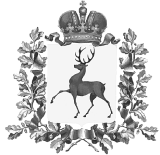 Земское собрание Шарангского  муниципального районаНижегородской областиР Е Ш Е Н И Е              29.03.2018									3	 от	№ О внесении изменений в решение Земского собранияШарангского муниципального района от 22.12.2017г №57 «О районном бюджетена 2018 год и на плановый период 2019 и 2020 годов»Статья 1.        Внести в решение Земского собрания Шарангского муниципального района от 22.12.2017г №57 «О районном бюджете на 2018 год и на плановый период 2019 и 2020 годов» следующие изменения:Статью 1 изложить в следующей редакции:       «Статья 11. Утвердить основные характеристики районного бюджета на 2018 год:1) общий объем доходов в сумме 534 444,3 тыс. рублей;2) общий объем расходов в сумме 546 606,0 тыс. рублей;3) размер дефицита в сумме  12 161,7 тыс. рублей.2. Утвердить основные характеристики районного бюджета на плановый период 2019 и 2020 годов:1) общий объем доходов на 2019 год в сумме  421 855,4 тыс. рублей, на 2020 год в сумме 442 300,6 тыс.рублей;2) общий объем расходов на 2019 год в сумме  423 559,4  тыс. рублей, на 2020 год в сумме  444 045,3 тыс.рублей;3) размер дефицита на 2019 год в сумме 1 704,0 тыс. рублей, на 2020 год в сумме 1 744,7 тыс.рублей.»;В приложении 3:приложение 4 изложить в следующей редакции:«Приложение 4                             к решению Земского собранияШарангского муниципального района                                                                         «О районном бюджете на 2018 год                                                                                            и на плановый период 2019 и 2020 годов»Источники финансирования дефицита районного бюджета на 2018 год и на плановый период 2019 и 2020 годов                                                                                                                                   (тыс.рублей)                                                                                                                                                        »;приложение 5 изложить в следующей редакции:                                                                                                                                                                    «Приложение 5к решению Земского собранияШарангского муниципального района«О районном бюджете на 2018 год и на плановый период 2019 и 2020 годов»Распределение бюджетных ассигнований по целевым статьям (муниципальным программам и непрограммным направлениям деятельности), группам видов расходов классификации расходов бюджета на 2018 год и на плановый период 2019 и 2020 годов(тыс.рублей)                                                                                                                                                                                                                                             »;приложение 6 изложить в следующей редакции:«Приложение 6 к решению Земского собранияШарангского муниципального района«О районном бюджете на 2018 год и на плановый период 2019 и 2020 годов»Ведомственная структура расходов районного бюджета на 2018 год                                                                                                   и на плановый период 2019 и 2020 годов.(тыс.рублей)                                                                                                                                                                                                                                             »;приложение 7 изложить в следующей редакции:                                                                                                                                                                     «Приложение 7 к решению Земского собранияШарангского муниципального района«О районном бюджете на 2018 год и на плановый период 2019 и 2020 годов»Распределение бюджетных ассигнований по разделам,                                                                                                     подразделам, группам видов расходов классификации                                                                                                                                       расходов районного бюджета на 2018 год                                                                                                                                                     и на плановый период 2019 и 2020 годов(тыс.рублей)                                                                                                                                                                                                                                             »;В статье 11 сумму «56 395,1»  заменить на «57197,6»;В статье 14:-  в пункте 1 сумму «22 922,6» заменить на «23 725,1»;- в подпункте 2 пункта  2 сумму «1 551,1»  заменить на «1 740,8»;- пункт 2 дополнить подпунктом 3 следующего содержания:«3) на компенсацию дополнительных расходов, возникших в результате решений, принятых органами власти другого уровня в сумме 612,8 тыс. рублей.»;Приложение 10 изложить в следующей редакции:                                                                                                                                                                 «Приложение  10к решению Земского собранияШарангского муниципального района«О районном бюджете на 2018 год ина плановый период 2019 и 2020 годов»Распределение иных межбюджетных трансфертов бюджетам поселений на 2018 год и на плановый период 2019 и 2020 годов                                                                                                                                                                                 ( тыс. рублей)                                                                                                                                                                                                                                   ».Статья 2Настоящее решение вступает в силу со дня его подписания.Глава местного самоуправления                                 Н.П. Филимонов    Код бюджетной классификации Российской ФедерацииНаименование доходов2018 год2019 год2020 год100000000000000001. Налоговые и неналоговые доходы82 645,586 570,590 731,9101000000000000001.1. Налоги на прибыль, доходы72 550,476 466,180 593,1101020000100001101.1.1. Налог на доходы физических лиц72 550,476 466,180 593,1101020400100001101.1.1.4. Налог на доходы физических лиц в виде фиксированных  авансовых платежей с доходов, полученных физическими лицами, являющимися иностранными гражданами, осуществляющими трудовую деятельность по найму у физических лиц на основании патента в соответствии со статьей 227.1 Налогового кодекса Российской Федерации146,1151,9158,0200000000000000002. Безвозмездные поступления451 798,8335 284,9351 568,7202000000000000002.1. Безвозмездные поступления от других бюджетов бюджетной системы Российской Федерации452 676,9335 284,9351 568,7202200000000001512.1.2. Субсидии бюджетам субъектов Российской Федерации и муниципальных образований (межбюджетные субсидии)30 348,74 392,14 432,6202255550500001512.1.2.3. Субсидии бюджетам муниципальных районов на поддержку государственных программ субъектов Российской Федерации и муниципальных программ формирования современной городской среды1 740,81 546,41 546,4202300000000001512.1.3. Субвенции бюджетам субъектов Российской Федерации и муниципальных образований224 686,6185 735,7196 459,1202300240500001512.1.3.1. Субвенции бюджетам муниципальных районов на выполнение передаваемых полномочий субъектов Российской Федерации,199 490,3162 617,6165 411,9в том числе:2.1.3.1.14. Субвенции на осуществление полномочий по организации проведения мероприятий по предупреждению и ликвидации болезней животных, их лечению, отлову и содержанию безнадзорных животных, защите населения от болезней, общих для человека и животных, в части отлова и содержания безнадзорных животных117,773,473,42.1.3.1.15. Субвенции на реализацию экономически значимой программы «Развитие мясного скотоводства в Нижегородской области на 2015-2020 годы»41 929,5684,8684,8202351200500001512.1.3.5. Субвенции на реализацию переданных исполнительно-распорядительным органам муниципальных образований Нижегородской области государственных полномочий по составлению (изменению, дополнению) списков кандидатов в присяжные заседатели федеральных судов общей юрисдикции в Российской Федерации50,03,35,3202400000000001512.1.4. Иные межбюджетные трансферты33 479,931 585,732 263,5202451600500001512.1.4.2. Межбюджетные трансферты, передаваемые бюджетам муниципальных районов для компенсации дополнительных расходов, возникших в результате решений, принятых органами власти другого уровня348,9218000000000001512.2. Доходы бюджетов бюджетной системы Российской Федерации от возврата бюджетами бюджетной системы Российской Федерации остатков субсидий, субвенций и иных межбюджетных трансфертов, имеющих целевое назначение, прошлых лет251,5218600100500001512.2.1. Доходы бюджетов муниципальных районов от возврата прочих остатков субсидий, субвенций и иных межбюджетных трансфертов, имеющих целевое назначение, прошлых лет из бюджетов поселений251,5219000000000001512.3. Возврат остатков субсидий, субвенций и иных межбюджетных трансфертов, имеющих целевое назначение, прошлых лет- 1 129,6219451600500001512.3.1. Возврат остатков иных межбюджетных трансфертов, передаваемых для компенсации дополнительных расходов, возникших в результате решений, принятых органами власти другого уровня, из бюджетов муниципальных районов-387,1219600100500001512.3.2. Возврат прочих остатков субсидий, субвенций и иных межбюджетных трансфертов, имеющих целевое назначение, прошлых лет из бюджетов муниципальных районов-742,5Всего доходов534 444,3421 855,4442 300,6Наименование2018 год2019 год2020 годИзменение остатков средств на счетах по учету средств бюджета12 161,71 704,01 744,7ВСЕГО источников финансирования дефицита бюджета12 161,71 704,01 744,7НаименованиеКод бюджетной классификацииКод бюджетной классификации2018 год2019 год2020 годНаименованиеЦелевая статья расходовВид расходов2018 год2019 год2020 годМуниципальная  программа «Профилактика преступлений и иных правонарушений в Шарангском муниципальном районе на 2018-2020 годы»01 0 00 000000005,05,05,0Улучшение межведомственного взаимодействия правоохранительных органов, органов местного самоуправления и общественности в борьбе с преступностью01 1 00 000000005,05,05,0Мероприятия по проблемам профилактики преступлений, злоупотреблений наркотическими веществами, организация конкурсов и викторин на правовые темы01 0 03 050200005,05,05,0Закупка товаров, работ и услуг для обеспечения государственных (муниципальных) нужд01 0 03 050202005,05,05,0Муниципальная программа «Поддержка и развитие малого предпринимательства и туризма в Шарангском муниципальном районе на 2018-2020 годы»02 0 00 00000000300,0300,0300,0Иные бюджетные ассигнования02 0 01 L2290800300,0300,0300,0Муниципальная  программа «Организация общественных оплачиваемых работ и временного трудоустройства на территории Шарангского муниципального района на 2017-2019 годы»03 0 00 00000000230,0230,0230,0Мероприятия по организации общественных оплачиваемых работ и временного трудоустройства несовершеннолетних граждан03 0 02 00000000230,0230,0230,0Мероприятия по организации общественных оплачиваемых работ и временного трудоустройства несовершеннолетних граждан03 0 02 10040000230,0230,0230,0Предоставление субсидий бюджетным, автономным учреждениям и иным некоммерческим организациям03 0 02 10040600230,0230,0230,0Муниципальная программа «Обеспечение граждан Шарангского района доступным и комфортным жильем на период 2018-2020 годов»04 0 00 000000001 210,21 193,41 081,8Подпрограмма «Обеспечение жильем молодых семей в Шарангском районе на период 2018-2020 годов»04 1 00 000000001 070,61 070,61 070,6Государственная поддержка молодых семей Шарангского района в решении жилищной проблемы04 1 01 000000001 057,11 057,11 057,1Предоставление социальных выплат молодым семьям на приобретение (строительство) жилья04 1 01 L49700001 057,11 057,11 057,1Социальное обеспечение и иные выплаты населению04 1 01 L49703001 057,11 057,11 057,1Компенсация процентной ставки по кредитам, выданным до 31.12.2006 года в рамках РЦП "Молодой семье - доступное жилье" на 2005 - 2010 годы, утвержденной решением Земского собрания Шарангского района от 15.04.2005 г. №1504 1 03 0000000013,513,513,5Предоставление социальных выплат гражданам на оплату части процентной ставки по кредитам на строительство (приобретение) жилья04 1 03 1006000013,513,513,5Социальное обеспечение и иные выплаты населению04 1 03 1006030013,513,513,5Подпрограмма «Ипотечное жилищное кредитование населения Шарангского района на период 2018-2020годов»04 2 00 00000000139,6122,811,2Оказание государственной поддержки гражданам Шарангского района в решении жилищной проблемы с использованием ипотечного жилищного кредитования04 2 02 00000000139,6122,811,2Расходы за счет средств бюджетов на компенсацию части платежа по полученным гражданами-участниками социальной (льготной) ипотеки ипотечным жилищным кредитам (займам)04 2 02 S2270000139,6122,811,2Социальное обеспечение и иные выплаты населению04 2 02 S2270300139,6122,811,2Муниципальная программа «Противодействие коррупции в  Шарангском муниципальном районе на 2018-2020 годы»05 0 00 0000000010,010,010,0Организация на территории Шарангского муниципального района антикоррупционного просвещения, обучения и воспитания05 0 03 0000000010,010,010,0Организация обучения по программам повышения квалификации05 0 03 0402000010,010,010,0Расходы на выплаты персоналу в целях обеспечения выполнения функций государственными (муниципальными) органами, казенными учреждениями, органами управления государственными внебюджетными фондами05 0 03 040201005,15,15,1Закупка товаров, работ и услуг для обеспечения государственных (муниципальных) нужд05 0 03 040202004,94,94,9Муниципальная программа «Развитие транспортной системы в Шарангском муниципальном районе Нижегородской области на 2018-2020 годы»06 0 00 000000005,05,05,0Формирование у детей навыков безопасного поведения на дорогах06 1 02 000000005,05,05,0Организация и проведение районных детских конкурсных программ по профилактике детского дорожно-транспортного травматизма06 1 02 070800005,05,05,0Закупка товаров, работ и услуг для обеспечения государственных (муниципальных) нужд06 1 02 070802005,05,05,0Муниципальная программа «Построение и развитие аппаратно-программного комплекса «Безопасный город» в Шарангском муниципальном районе на 2016-2018 годы»07 0 00 000000001 895,41 895,41 895,4Обеспечение своевременного оповещения и информирования населения техническими средствами оповещения07 0 03 000000001 895,41 895,41 895,4Иные бюджетные ассигнования07 0 03 041008001 895,41 895,41 895,4Муниципальная программа «Пожарная безопасность объектов и населенных пунктов Шарангского муниципального района на 2018 – 2020 годы»08 0 00 00000000200,0200,0200,0Мероприятия по пожарной безопасности объектов и населенных пунктов Шарангского муниципального района08 0 03 03000000200,0200,0200,0Межбюджетные трансферты08 0 03 030005008,0Иные бюджетные ассигнования08 0 03 03000800192,0200,0200,0Муниципальная программа «Развитие пассажирского транспорта на территории Шарангского муниципального района Нижегородской области на 2017 – 2019 годы»09 0 00 000000003 306,91 086,61 019,5Создание эффективной системообразующей транспортной инфраструктуры для удовлетворения потребностей населения на территории района09 0 01 000000003 306,91 086,61 019,5Закупка товаров, работ и услуг для обеспечения государственных (муниципальных) нужд09 0 01 04080200580,0--Иные бюджетные ассигнования09 0 01 040808002726,91 086,61 019,5Муниципальная программа «Социальная поддержка граждан Шарангского муниципального района Нижегородской области на 2018-2020 годы»10 0 00 00000000214,0214,0214,0Подпрограмма «Социальная поддержка семей»10 1 00 0000000051,053,053,0Мероприятия в области социальной политики10 1 01 0000000051,053,053,0Проведение районных мероприятий в области социальной политики10 1 01 1001000051,053,053,0Закупка товаров, работ и услуг для обеспечения государственных (муниципальных) нужд10 1 01 1001020051,053,053,0Подпрограмма «Старшее поколение и социальная поддержка инвалидов»10 2 00 00000000148,0148,0148,0Мероприятия в области социальной политики10 2 01 00000000148,0148,0148,0Проведение районных мероприятий в области социальной политики10 2 01 10010000148,0148,0148,0Закупка товаров, работ и услуг для обеспечения государственных (муниципальных) нужд10 2 01 10010200148,0148,0148,0Подпрограмма «Ветераны боевых действий»10 3 00 0000000015,013,013,0Мероприятия в области социальной политики10 3 01 0000000015,013,013,0Проведение районных мероприятий в области социальной политики10 3 01 1001000015,013,013,0Закупка товаров, работ и услуг для обеспечения государственных (муниципальных) нужд10 3 01 1001020015,013,013,0Муниципальная программа  «Развитие агропромышленного комплекса Шарангского муниципального района Нижегородской области»11 0 00 0000000066 525,823 057,131 755,1Подпрограмма «Развитие сельского хозяйства, пищевой и перерабатывающей промышленности Шарангского муниципального района  Нижегородской области» до 2020 года11 1 00 0000000062 550,518 941,027 492,3Развитие производства продукции растениеводства (субсидирование части затрат)11 1 01 0000000010 423,011 971,415 922,7Расходы за счет субвенции на оказание несвязанной поддержки сельскохозяйственным товаропроизводителям в области растениеводства11 1 01 R54100006 695,06 691,610 642,9Иные бюджетные ассигнования11 1 01 R54108006 695,06 691,610 642,9Расходы за счет субвенции на возмещение части затрат на приобретение элитных семян11 1 01 R54300003 728,05279,85279,8Иные бюджетные ассигнования11 1 01 R54308003 728,05279,85279,8Развитие производства продукции животноводства (субсидирование части затрат)11 1 02 0000000049 606,96 092,710 058,8Реализация экономически значимой программы "Развитие мясного скотоводства в Нижегородской области на 2015-2020 годы" за счет средств областного бюджета11 1 02 7324000041 929,5684,8684,8Иные бюджетные ассигнования11 1 02 73240 80041 929,5684,8684,8Расходы за счет субвенции на предоставление субсидий на 1 килограмм реализованного и (или) отгруженного на собственную переработку молока11 1 02 R54200006 384,84 614,77 676,2Иные бюджетные ассигнования11 1 02 R54208006 384,84 614,77 676,2Расходы за счет субвенций на поддержку и развитие животноводства11 1 02 R54300001 292,6793,21 697,8Иные бюджетные ассигнования11 1 02 R54308001 292,6793,21 697,8Расходы за счет субвенции на возмещение части процентной ставки по долгосрочным, среднесрочным и краткосрочным кредитам, взятым малыми формами хозяйствования11 1 03 R5430000123,899,079,1Иные бюджетные ассигнования11 1 03 R5430800123,899,079,1Финансовая поддержка сельхозпредприятий  Шарангского муниципального района 11 1 11 00000000481,2327,2304,9Финансовая поддержка сельхозпредприятий  11 1 11 04050000481,2327,2304,9Закупка товаров, работ и услуг для обеспечения государственных (муниципальных) нужд11 1 11 0405020030,020,419,0Социальное обеспечение и иные выплаты населению11 1 11 04050300220,0149,6139,4Иные бюджетные ассигнования11 1 11 04050800231,2157,2146,5Обновление парка сельскохозяйственной техники (субсидирование части затрат)11 1 14 000000001 915,6450,71126,8Расходы за счет субвенции на возмещение части затрат на приобретение зерноуборочных и кормоуборочных комбайнов за счет средств областного бюджета11 1 14 732200001 915,6450,71126,8Иные бюджетные ассигнования11 1 14 732208001 915,6450,71126,8Подпрограмма «Обеспечение реализации муниципальной программы»11 4 00 000000003 975,34 116,14 262,8Расходы за счет субвенции на осуществление полномочий по поддержке сельскохозяйственного производства11 4 01 730300003 975,34 116,14 262,8Расходы на выплаты персоналу в целях обеспечения выполнения функций государственными (муниципальными) органами, казенными учреждениями, органами управления государственными внебюджетными фондами 11 4 01 730301003 523,53 648,33 778,3Закупка товаров, работ и услуг для обеспечения государственных (муниципальных) нужд11 4 01 73030200449,8461,2478,1Иные бюджетные ассигнования11 4 01 730308002,06,66,4Муниципальная программа «Противодействие терроризму и профилактика экстремизма в  Шарангском муниципальном районе на 2018-2020 годы»12 0 00 00000000282,5354,5354,5Усиление  антитеррористической защищенности объектов образования, социальной сферы и мест массового пребывания людей12 0 02 00000000282,5354,5354,5Обслуживание установленных в учреждениях образования Шарангского муниципального района кнопок тревожной сигнализации12 0 02 07010000282,5354,5354,5Предоставление субсидий бюджетным, автономным учреждениям и иным некоммерческим организациям12 0 02 07010600282,5354,5354,5Муниципальная программа «Развитие культуры Шарангского муниципального района на 2018-2020 годы»  13 0 00 00000000 81 555,163 001,564 363,9Подпрограмма «Развитие библиотечно-информационного обслуживания населения»13 1 00 0000000014 043,813 993,813 993,8Увеличение объемов комплектования библиотечных фондов13 1 01 00000000450,0400,0400,0Увеличение объемов комплектования библиотечных фондов13 1 01 08010000260,0260,0260,0Предоставление субсидий бюджетным, автономным учреждениям и иным некоммерческим организациям13 1 01 08010600260,0260,0260,0Комплектование книжных фондов муниципальных общедоступных библиотек Нижегородской области13 1 01 L5190000190,0140,0140,0Предоставление субсидий бюджетным, автономным учреждениям и иным некоммерческим организациям13 1 01 L5190600190,0140,0140,0Реализация планов мероприятий по противопожарной безопасности муниципальных учреждений13 1 02 0000000014,014,014,0Выполнение мероприятий по противопожарной безопасности13 1 02 0803000014,014,014,0Предоставление субсидий бюджетным, автономным учреждениям и иным некоммерческим организациям13 1 02 0803060014,014,014,0Обеспечение деятельности организации библиотечного обслуживания населения13 1 03 0000000013 579,813 579,813 579,8Обеспечение деятельности организации библиотечного обслуживания населения13 1 03 0800000013 579,813 579,813 579,8Предоставление субсидий бюджетным, автономным учреждениям и иным некоммерческим организациям13 1 03 0800060013 579,813 579,813 579,8Подпрограмма «Организация культурно-массовых мероприятий»13 2 00 0000000013 174,912 820,6 12 976,0Реализация планов мероприятий по противопожарной безопасности муниципальных учреждений13 2 01 0000000013,513,513,5Выполнение мероприятий по противопожарной безопасности13 2 01 0803000013,513,513,5Предоставление субсидий бюджетным, автономным учреждениям и иным некоммерческим организациям13 2 01 0803060013,513,513,5Обеспечение деятельности по организации и проведению культурно-массовых мероприятий РДК13 2 02 0000000013 161,412 807,112 962,5Обеспечение деятельности по организации и проведению культурно-массовых мероприятий РДК13 2 02 0800000013 161,412 807,112 962,5Предоставление субсидий бюджетным, автономным учреждениям и иным некоммерческим организациям13 2 02 0800060013 161,412 807,112 962,5Подпрограмма «Организация культурно-массовых мероприятий в сельских учреждениях культуры»13 3 00 0000000033 010,014 479,014 974,1Реализация планов мероприятий по противопожарной безопасности муниципальных учреждений13 3 01 00000000185,185,085,0Выполнение мероприятий по противопожарной безопасности13 3 01 08030000185,185,085,0Предоставление субсидий бюджетным, автономным учреждениям и иным некоммерческим организациям13 3 01 08030600185,185,085,0Обеспечение деятельности по организации и проведению культурно-массовых мероприятий ШЦКС13 3 02 0000000015 402,914 334,114 829,2Обеспечение деятельности по организации и проведению культурно-массовых мероприятий ШЦКС13 3 02 080000005 674,314 334,114 829,2Предоставление субсидий бюджетным, автономным учреждениям и иным некоммерческим организациям13 3 02 080006005 674,314 334,114 829,2Расходы за счет субсидии на выплату заработной платы с начислениями на нее работникам муниципальных учреждений и органов местного самоуправления13 3 02 S20900009 728,6--Предоставление субсидий бюджетным, автономным учреждениям и иным некоммерческим организациям13 3 02 S20906009 728,6--Укрепление материально-технической базы муниципальных домов культуры13 3 03 08000000800,0--Предоставление субсидий бюджетным, автономным учреждениям и иным некоммерческим организациям13 3 03 08000600800,0--Расходы на обеспечение развития и укрепление материально-технической базы муниципальных домов культуры13 3 03 L558000059,959,959,9Предоставление субсидий бюджетным, автономным учреждениям и иным некоммерческим организациям13 3 03 L558060059,959,959,9Регулирование отношений по муниципальной собственности13 3 04 0800000060,0--Закупка товаров, работ и услуг для обеспечения государственных (муниципальных) нужд13 3 04 0800020060,0--Бюджетные инвестиции13 3 05 08000000530,0--Капитальные вложения в объекты государственной (муниципальной) собственности13 3 05 08000400530,0--Бюджетные инвестиции в объекты капитального строительства собственности муниципальных образований13 3 05 L014000015 972,1--Капитальные вложения в объекты государственной (муниципальной) собственности 13 3 05 L014040015 972,1--Подпрограмма «Развитие сферы музейной деятельности»13 4 00 000000001 860,41 860,41 860,4Реализация планов мероприятий по противопожарной безопасности муниципальных учреждений13 4 01 000000006,06,06,0Выполнение мероприятий по противопожарной безопасности13 4 01 080300006,06,06,0Предоставление субсидий бюджетным, автономным учреждениям и иным некоммерческим организациям13 4 01 080306006,06,06,0Обеспечение оказания услуг по созданию и поддержке муниципальных музеев, в т.ч. по обеспечению пополнения и сохранности музейных фондов13 4 02 000000001 854,41 854,41 854,4Обеспечение оказания услуг по созданию и поддержке муниципальных музеев, в т.ч. по обеспечению пополнения и сохранности музейных фондов13 4 02 080000001 854,41 854,41 854,4Предоставление субсидий бюджетным, автономным учреждениям и иным некоммерческим организациям13 4 02 080006001 854,41 854,41 854,4Подпрограмма «Повышение качества и доступности услуг в сфере дополнительного образования»13 5 00 000000008 540,28 585,88 867,9Реализация планов мероприятий по противопожарной безопасности муниципальных образовательных учреждений13 5 01 00000000 32,432,432,4Выполнение мероприятий по противопожарной безопасности13 5 01 0803000032,432,432,4Предоставление субсидий бюджетным, автономным учреждениям и иным некоммерческим организациям13 5 01 0803060032,432,432,4Обеспечение услуги по предоставлению дополнительного образования детям13 5 02 000000008 507,88 553,48 835,5Обеспечение услуги по предоставлению дополнительного образования детям13 5 02 08000000827,78 553,48 835,5Предоставление субсидий бюджетным, автономным учреждениям и иным некоммерческим организациям13 5 02 08000600827,78 553,48 835,5Расходы за счет субсидии на выплату заработной платы с начислениями на нее работникам муниципальных учреждений и органов местного самоуправления13 5 02 S20900007 680,1--Предоставление субсидий бюджетным, автономным учреждениям и иным некоммерческим организациям13 5 02 S20906007 680,1--Подпрограмма «Обеспечение реализации муниципальной программы»13 6 00 0000000010 925,811 261,911 691,7Административно-правовое сопровождение реализации программы13 6 01 00000000 1 180,41 213,01 258,6Расходы на обеспечение функций органов местного самоуправления13 6 01 204010001 180,41 213,01 258,6Расходы на выплаты персоналу в целях обеспечения выполнения функций государственными (муниципальными) органами, казенными учреждениями, органами управления государственными внебюджетными фондами13 6 01 204011001 139,91 185,51 232,9Закупка товаров, работ и услуг для обеспечения государственных (муниципальных) нужд13 6 01 2040120040,527,525,7Бухгалтерское и хозяйственное обслуживание13 6 02 000000009 745,410 048,910 433,1Бухгалтерское и хозяйственное обслуживание13 6 02 452990009 745,410 048,910 433,1Расходы на выплаты персоналу в целях обеспечения выполнения функций государственными (муниципальными) органами, казенными учреждениями, органами управления государственными внебюджетными фондами13 6 02 452991009 504,19 884,310 279,6Закупка товаров, работ и услуг для обеспечения государственных (муниципальных) нужд13 6 02 45299200239,7163,0151,9Иные бюджетные ассигнования13 6 02 452998001,61,61,6Муниципальная программа «Управление муниципальными финансами Шарангского муниципального района»14 0 00 0000000069 338,264 935,364 516,6Подпрограмма  «Организация и совершенствование бюджетного процесса Шарангского муниципального района»14 1 00 000000001 000,01 000,01 000,0Резервные фонды местных администраций14 1 40 070050001 000,01 000,01 000,0Межбюджетные трансферты14 1 40 0700550020,0--Иные бюджетные ассигнования14 1 40 07005800980,01 000,01 000,0Подпрограмма «Создание условий для эффективного выполнения собственных и передаваемых полномочий органами местного самоуправления поселений Шарангского муниципального района»14 2 00 0000000057 169,653 041,352 334,6Обеспечение поселений Шарангского муниципального района средствами на выравнивание бюджетной обеспеченности и сбалансированности бюджетов14 2 10 0000000054 051,050 693,249 957,0Выравнивание бюджетной обеспеченности поселений14 2 10 0516100032 679,538 057,439 892,6Межбюджетные трансферты14 2 10 0516150032 679,538 057,439 892,6Иные межбюджетные трансферты на поддержку мер по обеспечению сбалансированности бюджетов поселений14 2 10 0521300021 371,512 635,810 064,4Межбюджетные трансферты14 2 10 0521350021 371,512 635,810 064,4Иные межбюджетные трансферты за счет остатков средств на счетах14 2 20 01000000197,2--Межбюджетные трансферты14 2 20 01000500197,2--Межбюджетные трансферты за счет субвенции на осуществление государственных полномочий Российской Федерации по первичному воинскому учету на территориях, где отсутствуют военные комиссариаты14 2 20 51180000793,0801,7831,2Межбюджетные трансферты14 2 20 51180500793,0801,7831,2Расходы на реализацию проекта по поддержке местных инициатив14 2 20 S2600000387,6--Межбюджетные трансферты14 2 20 S2600500387,6--Расходы за счет субсидии на поддержку государственных программ субъектов Российской Федерации и муниципальных программ формирования современной городской среды14 2 20 L55500001 740,81 546,41 546,4Межбюджетные трансферты14 2 20 L55505001 740,81 546,41 546,4Подпрограмма  «Повышение эффективности бюджетных расходов Шарангского муниципального района»14 3 00 000000001 058,3719,6670,7Модернизация муниципальной информационной системы управления общественными финансами14 3 11 000000001 058,3719,6670,7Прочие выплаты по обязательствам муниципального образования14 3 11 920350001 058,3719,6670,7Закупка товаров, работ и услуг для обеспечения государственных (муниципальных) нужд14 3 11 920352001 058,3719,6670,7Подпрограмма «Обеспечение реализации муниципальной программы»14 4 00 0000000010 110,310 174,410 511,3Обеспечение деятельности финансового управления администрации Шарангского муниципального района14 4 01 0000000010 110,310 174,410 511,3Расходы на обеспечение функций органов местного самоуправления14 4 01 2040100010 110,310 174,410 511,3Расходы на выплаты персоналу в целях обеспечения выполнения функций государственными (муниципальными) органами, казенными учреждениями, органами управления государственными внебюджетными фондами14 4 01 204011009 157,69 523,99 904,8Закупка товаров, работ и услуг для обеспечения государственных (муниципальных) нужд14 4 01 20401200951,6649,4605,4Иные бюджетные ассигнования14 4 01 204018001,11,11,1Муниципальная программа «Развитие физической культуры и спорта Шарангского муниципального района на 2015-2019 годы»15 0 00 0000000048 824,931 333,837 269,6Подпрограмма «Развитие физической культуры и массового спорта»15 1 00 0000000046 551,329 297,035 223,7Проведение физкультурно-массовых мероприятий среди различных категорий населения15 1 01 00000000276,1258,6262,3Мероприятия в области спорта и физической культуры15 1 01 11020000276,1258,6262,3Расходы на выплаты персоналу в целях обеспечения выполнения функций государственными (муниципальными) органами, казенными учреждениями, органами управления государственными внебюджетными фондами15 1 01 11020100173,0179,9187,1Закупка товаров, работ и услуг для обеспечения государственных (муниципальных) нужд15 1 01 11020200103,178,775,2Обеспечение выполнения МАУ «ФОК в р.п. Шаранга Нижегородской области» муниципального задания по оказанию услуг15 1 02 0000000046 275,229 038,434 961,4Обеспечение выполнения МАУ «ФОК в р.п. Шаранга Нижегородской области» муниципального задания по оказанию услуг15 1 02 1112000046 275,229 038,434 961,4Предоставление субсидий бюджетным, автономным учреждениям и иным некоммерческим организациям15 1 02 1112060046 275,229 038,434 961,4Подпрограмма «Развитие спорта высших достижений и системы подготовки спортивного резерва»15 2 00 00000000404,6325,5317,5Проведение межрайонных, областных соревнований, обеспечение участия спортсменов в официальных соревнованиях15 2 01 00000000404,6325,5317,5Мероприятия в области спорта и физической культуры15 2 01 11020000404,6325,5317,5Расходы на выплаты персоналу в целях обеспечения выполнения функций государственными (муниципальными) органами, казенными учреждениями, органами управления государственными внебюджетными фондами15 2 01 11020100140,0145,6151,4Закупка товаров, работ и услуг для обеспечения государственных (муниципальных) нужд15 2 01 11020200264,6179,9166,1Подпрограмма «Обеспечение реализации муниципальной программы»15 3 00 000000001 869,01711,31 728,4Обеспечение реализации муниципальной программы15 3 01 000000001 869,01711,31 728,4Обеспечение реализации муниципальной программы15 3 01 112200001 869,01711,31 728,4Расходы на выплаты персоналу в целях обеспечения выполнения функций государственными (муниципальными) органами, казенными учреждениями, органами управления государственными внебюджетными фондами15 3 01 112201001 223,41272,31323,2Закупка товаров, работ и услуг для обеспечения государственных (муниципальных) нужд15 3 01 11220200645,6439,0405,2Муниципальная программа «Развитие образования Шарангского муниципального района»16 0 00 00000000219 121,1191 797,9196 648,2Подпрограмма «Развитие общего образования»16 1 00 00000000173 671,2154 932,4158 133,8Обеспечение деятельности общеобразовательных  учреждений, подведомственных РОО, на основе муниципальных заданий16 1 07 00000000173 381,2154 642,4157 843,8Расходы на обеспечение деятельности бюджетных учреждений, финансируемых из районного бюджета16 1 07 4209900025 598,014 995,217 395,2Предоставление субсидий бюджетным, автономным учреждениям и иным некоммерческим организациям16 1 07 4209960025 598,014 995,217 395,2Расходы на обеспечение деятельности бюджетных учреждений, финансируемых из районного бюджета16 1 07 4219900017 537,98 419,89 221,2Предоставление субсидий бюджетным, автономным учреждениям и иным некоммерческим организациям16 1 07 4219960017 537,98 419,89 221,2Расходы за счет субвенции на исполнение полномочий в сфере общего образования в муниципальных общеобразовательных организациях16 1 07 7307000079 899,880 600,780 600,7Предоставление субсидий бюджетным, автономным учреждениям и иным некоммерческим организациям16 1 07 7307060079 899,880 600,780 600,7Расходы за счет субвенции на исполнение полномочий в сфере общего образования в муниципальных дошкольных образовательных организациях16 1 07 7308000050 345,550 626,750 626,7Предоставление субсидий бюджетным, автономным учреждениям и иным некоммерческим организациям16 1 07 7308060050 345,550 626,750 626,7Обеспечение деятельности общеобразовательных учреждений16 1 08 00000000290,0290,0290,0Расходы на обеспечение деятельности бюджетных учреждений, финансируемых из районного бюджета16 1 08 4219900090,090,090,0Закупка товаров, работ и услуг для обеспечения государственных (муниципальных) нужд16 1 08 4219920090,090,090,0Расходы за счет субвенции на исполнение полномочий в сфере общего образования в муниципальных общеобразовательных организациях16 1 08 73070000200,0200,0200,0Закупка товаров, работ и услуг для обеспечения государственных (муниципальных) нужд16 1 08 73070200200,0200,0200,0Подпрограмма «Развитие дополнительного образования и воспитания детей»16 2 00 0000000012 075,27 363,28 114,0Расходы на обеспечение деятельности учреждений по внешкольной работе с детьми16 2 02 0000000010 082,95 903,06 720,1Расходы на обеспечение деятельности бюджетных учреждений, финансируемых из районного бюджета16 2 02 4239900010 082,95 903,06 720,1Предоставление субсидий бюджетным, автономным учреждениям и иным некоммерческим организациям16 2 02 4239960010 082,95 903,06 720,1Оздоровление детей16 2 09 000000001 992,31 460,21 393,9Организация отдыха и оздоровления детей16 2 09 431010001 698,91 155,21 076,7Социальное обеспечение и иные выплаты населению16 2 09 43101300535,5364,1339,4Предоставление субсидий бюджетным, автономным учреждениям и иным некоммерческим организациям16 2 09 431016001 163,4791,1737,3Расходы за счет субвенции на осуществление выплат на возмещение части расходов по приобретению путевок в детские санатории, санаторно-оздоровительные центры (лагеря) круглогодичного действия и иные организации, осуществляющие санаторно-курортное лечение детей в соответствии с имеющейся лицензией, иные организации, осуществляющие санаторно-курортную помощь детям в соответствии с имеющейся лицензией, расположенные на территории Российской Федерации16 2 09 73320000293,4305,0317,2Расходы на выплаты персоналу в целях обеспечения выполнения функций государственными (муниципальными) органами, казенными учреждениями, органами управления государственными внебюджетными фондами16 2 09 7332010014,014,014,0Социальное обеспечение и иные выплаты населению16 2 09 73320300279,4291,0303,2Подпрограмма «Патриотическое воспитание детей Шарангского муниципального района»16 4 00 0000000055,055,055,0Проведение комплекса мероприятий по патриотическому воспитанию у детей Шарангского муниципального района16 4 08 0000000055,055,055,0Расходы на обеспечение деятельности бюджетных учреждений, финансируемых из районного бюджета16 4 08 4219900055,055,055,0Закупка товаров, работ и услуг для обеспечения государственных (муниципальных) нужд16 4 08 4219920055,055,055,0Подпрограмма «Ресурсное обеспечение сферы образования в Шарангском муниципальном районе»16 5 00 000000005 400,51 198,21 198,2Муниципальные педагогические конференции, торжественные мероприятия с педагогами, праздничные приемы, юбилейные мероприятия, подведомственных ОУ16 5 03 00000000377,0377,0377,0Расходы на обеспечение деятельности бюджетных учреждений, финансируемых из районного бюджета16 5 03 42199000377,0377,0377,0Закупка товаров, работ и услуг для обеспечения государственных (муниципальных) нужд16 5 03 42199200377,0377,0377,0Укрепление материально-технической базы, ремонт образовательных учреждений16 5 04 000000004 202,3--Укрепление материально- технической базы, ремонт МБДОУ16 5 04 010200002 240,0--Бюджетные инвестиции в объекты капитального строительства государственной (муниципальной) собственности 16 5 04 010204002 240,0--Укрепление материально- технической базы, ремонт МБДОУ16 5 04 42099000842,3--Предоставление субсидий бюджетным, автономным учреждениям и иным некоммерческим организациям16 5 04 42099600842,3--Укрепление материально-технической базы, ремонт МБОУ16 5 04 42199000120,0--Предоставление субсидий бюджетным, автономным учреждениям и иным некоммерческим организациям16 5 04 42199600120,0--Софинансирование субсидии на создание в общеобразовательных организациях, расположенных в сельской местности, условий для занятий физической культурой и спортом16 5 04 L09700001 000,0--Предоставление субсидий бюджетным, автономным учреждениям и иным некоммерческим организациям16 5 04 L09706001 000,0--Реализация планов мероприятий противопожарной безопасности16 5 05 00000000821,2821,2821,2Предоставление субсидий бюджетным, автономным учреждениям и иным некоммерческим организациям16 5 05 42099600463,2463,2463,2Предоставление субсидий бюджетным, автономным учреждениям и иным некоммерческим организациям16 5 05 42199600321,0321,0321,0Предоставление субсидий бюджетным, автономным учреждениям и иным некоммерческим организациям16 5 05 4239960037,037,037,0Подпрограмма «Социально-правовая защита детей в Шарангском муниципальном районе»16 6 00 000000003 765,63 827,73 892,3Совершенствование системы социально-правовой защиты детей16 6 01 000000003 765,63 827,73 892,3Расходы на обеспечение деятельности бюджетных учреждений, финансируемых из районного бюджета16 6 01 4219900010,010,010,0Закупка товаров, работ и услуг для обеспечения государственных (муниципальных) нужд16 6 01 4219920010,010,010,0Расходы за счет субвенции на осуществление полномочий по организации и осуществлению деятельности по опеке и попечительству в отношении несовершеннолетних граждан16 6 01 73020000449,8466,5483,9Расходы на выплаты персоналу в целях обеспечения выполнения функций государственными (муниципальными) органами, казенными учреждениями, органами управления государственными внебюджетными фондами 16 6 01 73020100420,3437,0454,4Закупка товаров, работ и услуг для обеспечения государственных (муниципальных) нужд16 6 01 7302020029,529,529,5Расходы за счет субвенции на осуществление выплаты компенсации части родительской платы за присмотр и уход за ребенком в государственных, муниципальных и частных образовательных организациях, реализующих образовательную программу дошкольного образования, в том числе обеспечение организации выплаты компенсации части родительской платы16 6 01 731100002 171,02 171,02 171,0Закупка товаров, работ и услуг для обеспечения государственных (муниципальных) нужд16 6 01 7311020032,132,132,1Социальное обеспечение  и иные выплаты населению16 6 01 731103002 138,92 138,92 138,9Расходы за счет субвенции на исполнение полномочий по финансовому обеспечению осуществления присмотра и ухода за детьми-инвалидами, детьми-сиротами и детьми, оставшимися без попечения родителей, а также за детьми с туберкулезной интоксикацией, обучающимися в муниципальных образовательных организациях, реализующих образовательные программы дошкольного образования16 6 01 73170000386,6402,1418,2Предоставление субсидий бюджетным, автономным учреждениям и иным некоммерческим организациям16 6 01 73170600386,6402,1418,2Расходы за счет субвенции на исполнение полномочий по финансовому обеспечению двухразовым бесплатным питанием обучающихся с ограниченными возможностями здоровья, не проживающих в муниципальных организациях, осуществляющих образовательную деятельность по адаптированным основным общеобразовательным программам16 6 01 73180000748,2778,1809,2Предоставление субсидий бюджетным, автономным учреждениям и иным некоммерческим организациям16 6 01 73180600748,2778,1809,2Подпрограмма «Молодежь»16 7 00 0000000070,070,070,0Комплекс мероприятий, направленных на становление духовно-нравственного и патриотического воспитания молодежи16 7 02 0000000070,070,070,0Расходы на обеспечение деятельности бюджетных учреждений, финансируемых из районного бюджета16 7 02 4219900070,070,070,0Закупка товаров, работ и услуг для обеспечения государственных (муниципальных) нужд16 7 02 4219920070,070,070,0Подпрограмма « Обеспечение реализации муниципальной программы»16 8 00 0000000024 083,624 351,425 184,9Содержание аппарата управления16 8 01 000000003 241,33 359,53 491,5Расходы на обеспечение функций органов местного самоуправления16 8 01 204010003 241,33 359,53 491,5Расходы на выплаты персоналу в целях обеспечения выполнения функций государственными (муниципальными) органами, казенными учреждениями, органами управления государственными внебюджетными фондами 16 8 01 204011003 209,33 337,73 471,2Закупка товаров, работ и услуг для обеспечения государственных (муниципальных) нужд16 8 01 2040120032,021,820,3Формирование культуры оценки качества образования на уровне региона, органов местного самоуправления и отдельных организаций через повышение квалификационного уровня кадров системы образования, организацию мониторинга качества образования, проведение анализа и использование результатов оценочных процедур16 8 02 00000000611,0637,4665,1Расходы за счет субвенции на осуществление полномочий по организационно-техническому и информационно-методическому сопровождению аттестации педагогических работников муниципальных и частных организаций, осуществляющих образовательную деятельность с целью установления соответствия уровня квалификации требованиям, предъявляемым к первой квалификационной категории16 8 02 73010000611,0637,4665,1Расходы на выплаты персоналу в целях обеспечения выполнения функций государственными (муниципальными) органами, казенными учреждениями, органами управления государственными внебюджетными фондами 16 8 02 73010100350,3364,3378,9Закупка товаров, работ и услуг для обеспечения государственных (муниципальных) нужд16 8 02 73010200260,7273,1286,2Содержание учебно-методических кабинетов, централизованных бухгалтерий, групп хозяйственного обслуживания государственных учреждений16 8 04 0000000020 231,320 354,521 028,3Учебно-методические кабинеты, централизованные  бухгалтерии и группы хозяйственного обслуживания16 8 04 4529900020 231,320 354,521 028,3Расходы на выплаты персоналу в целях обеспечения выполнения функций государственными (муниципальными) органами, казенными учреждениями, органами управления государственными внебюджетными фондами 16 8 04 4529910018 313,719 046,219 808,1Закупка товаров, работ и услуг для обеспечения государственных (муниципальных) нужд16 8 04 452992001 904,21 294,91 206,8Иные бюджетные ассигнования16 8 04 4529980013,413,413,4Муниципальная программа «Экология Шарангского муниципального района на 2018 -2020 годы»17 0 00 00000000204,9204,9204,9Охрана окружающей среды от загрязнения отходами17 3 00 00000000204,9204,9204,9Услуги по расчету платы за негативное воздействие на окружающую среду17 3 09 00000000204,9204,9204,9Мероприятия в области охраны окружающей среды (кроме органов местного самоуправления)17 3 09 07070000194,7194,7194,7Закупка товаров, работ и услуг для обеспечения государственных (муниципальных) нужд17 3 09 0707020015,215,215,2Предоставление субсидий бюджетным, автономным учреждениям и иным некоммерческим организациям17 3 09 07070600179,5179,5179,5Расходы на обеспечение функций органов местного самоуправления17 3 09 2040100010,210,210,2Закупка товаров, работ и услуг для обеспечения государственных (муниципальных) нужд17 3 09 2040120010,210,210,2Муниципальная  программа «Профилактика безнадзорности и правонарушений несовершеннолетних в Шарангском муниципальном районе на 2018-2020 годы»18 0 00 0000000021,021,021,0Организация проведения мероприятий, направленных на профилактику правонарушений и преступлений несовершеннолетних18 1 00 0000000021,021,021,0Организация конкурсов, соревнований и фестиваля по профилактике правонарушений и преступлений18 1 01 0000000021,021,021,0Закупка товаров, работ и услуг для обеспечения государственных (муниципальных) нужд18 1 01 1401020021,021,021,0Непрограммные расходы88 0 00 0000000053 356,043 714,043 950,8Непрограммное направление деятельности88 8 00 0000000053 356,043 714,043 950,9Содержание аппарата управления88 8 01 0000000029 518,128 240,228 871,2Расходы на обеспечение функций органов местного самоуправления88 8 01 2040100023 148,522 008,222 472,3Расходы на выплаты персоналу в целях обеспечения выполнения функций государственными (муниципальными) органами, казенными учреждениями, органами управления государственными внебюджетными фондами 88 8 01 2040110017 396,618 092,518 816,2Закупка товаров, работ и услуг для обеспечения государственных (муниципальных) нужд88 8 01 204012005 723,53 817,33 557,7Иные бюджетные ассигнования88 8 01 2040180028,498,498,4Глава местной администрации (исполнительно-распорядительного органа муниципального образования)88 8 01 208000001 668,81 735,61 805,0Расходы на выплаты персоналу в целях обеспечения выполнения функций государственными (муниципальными) органами, казенными учреждениями, органами управления государственными внебюджетными фондами88 8 01 208001001 668,81 735,61 805,0Расходы за счет субвенции на осуществление полномочий по созданию и организации деятельности муниципальных комиссий по делам несовершеннолетних и защите их прав88 8 01 73040000448,2464,9482,3Расходы на выплаты персоналу в целях обеспечения выполнения функций государственными (муниципальными) органами, казенными учреждениями, органами управления государственными внебюджетными фондами 88 8 01 73040100421,5438,2455,6Закупка товаров, работ и услуг для обеспечения государственных (муниципальных) нужд88 8 01 7304020026,726,726,7Расходы за счет субвенции на осуществление полномочий по организации и осуществлению деятельности по опеке и попечительству в отношении совершеннолетних граждан88 8 01 73060000381,8395,8410,2Расходы на выплаты персоналу в целях обеспечения выполнения функций государственными (муниципальными) органами, казенными учреждениями, органами управления государственными внебюджетными фондами88 8 01 73060100348,9362,9377,3Закупка товаров, работ и услуг для обеспечения государственных (муниципальных) нужд88 8 01 7306020032,932,932,9Прочие выплаты по обязательствам муниципального образования88 8 01 92035000936,1636,6593,2Закупка товаров, работ и услуг для обеспечения государственных (муниципальных) нужд88 8 01 92035200918,2618,7575,3Иные бюджетные ассигнования88 8 01 9203580017,917,917,9Учреждения по обеспечению хозяйственного обслуживания88 8 01 939900002 934,72999,13 108,2Расходы на выплаты персоналу в целях обеспечения выполнения функций государственными (муниципальными) органами, казенными учреждениями, органами управления государственными внебюджетными фондами88 8 01 939901002 787,42898,93 014,9Закупка товаров, работ и услуг для обеспечения государственных (муниципальных) нужд88 8 01 93990200147,3100,293,3Муниципальные учреждения 88 8 02 000000005 459,84 282,94 206,2Поисковые и аварийно-спасательные учреждения88 8 02 029900002 598,92 454,72 502,3Расходы на выплаты персоналу в целях обеспечения выполнения функций государственными (муниципальными) органами, казенными учреждениями, органами управления государственными внебюджетными фондами88 8 02 029901001909,61 986,02 065,4Закупка товаров, работ и услуг для обеспечения государственных (муниципальных) нужд88 8 02 02990200689,3468,7436,9Расходы за счет иных межбюджетных трансфертов на оказание услуг по информированию населения по выборам88 8 02 74500000172,3--Предоставление субсидий бюджетным, автономным учреждениям и иным некоммерческим организациям88 8 02 74500600172,3--Обеспечение деятельности подведомственных учреждений88 8 02 929900002 688,61 828,21 703,9Предоставление субсидий бюджетным, автономным учреждениям и иным некоммерческим организациям88 8 02 929906002 688,61 828,21 703,9Расходы за счет субвенции на реализацию переданных исполнительно-распорядительным органам муниципальных образований Нижегородской области государственных полномочий по составлению (изменению, дополнению) списков кандидатов в присяжные заседатели федеральных судов общей юрисдикции в Российской Федерации88 8 05 5120000050,03,35,3Закупка товаров, работ и услуг для обеспечения государственных (муниципальных) нужд88 8 05 5120020050,03,35,3Расходы за счет субвенции на осуществление полномочий по организации проведения мероприятий по предупреждению и ликвидации болезней животных, их лечению, защите населения от болезней, общих для человека и животных, в части регулирования численности безнадзорных животных88 8 05 73310000117,773,473,4Закупка товаров, работ и услуг для обеспечения государственных (муниципальных) нужд88 8 05 73310200117,773,473,4Бюджетные инвестиции в объекты капитального строительства собственности муниципальных образований88 8 06 01020000984,0--Бюджетные инвестиции в объекты капитального строительства государственной (муниципальной) собственности88 8 06 01020400984,0--Мероприятия по землеустройству и землепользованию88 8 06 03403000255,0173,4161,6Закупка товаров, работ и услуг для обеспечения государственных (муниципальных) нужд88 8 06 03403200255,0173,4161,6Капитальный ремонт муниципального жилищного фонда88 8 06 03502000187,2127,3118,6Закупка товаров, работ и услуг для обеспечения государственных (муниципальных) нужд88 8 06 03502200187,2127,3118,6Компенсация выпадающих доходов организациям, предоставляющим услуги водоснабжения и водоотведения по тарифам, не обеспечивающим возмещение издержек88 8 06 03513000312,0212,2197,7Иные бюджетные ассигнования88 8 06 03513800312,0212,2197,7Мероприятия в области коммунального хозяйства88 8 06 03515000603,892,386,0Закупка товаров, работ и услуг для обеспечения государственных (муниципальных) нужд88 8 06 03515200468,1--Иные бюджетные ассигнования88 8 06 03515800135,792,386,0Мероприятия в области социальной политики88 8 06 051400003 696,72 513,72 342,8Социальное обеспечение и иные выплаты населению88 8 06 051403003 696,72 513,72 342,8Субсидии отдельным общественным организациям и иным некоммерческим объединениям88 8 06 1405000036,336,336,3Предоставление субсидий бюджетным, автономным учреждениям и иным некоммерческим организациям88 8 06 1405060036,336,336,3Расходы за счет средств резервного фонда Правительства Нижегородской области88 8 06 21000000176,6--Закупка товаров, работ и услуг для обеспечения государственных (муниципальных) нужд88 8 06 21000200176,6--Целевой финансовый резерв для предупреждения и ликвидации последствий чрезвычайных ситуаций и стихийных бедствий природного и техногенного характера88 8 06 21801 000200,0200,0200,0Закупка товаров, работ и услуг для обеспечения государственных (муниципальных) нужд88 8 06 21801 20079,0--Иные бюджетные ассигнования88 8 06 21801800121,0200,0200,0Расходы за счет субвенции на проведение ремонта жилых помещений, собственниками которых являются дети-сироты и дети, оставшиеся без попечения родителей, а также лица из числа детей-сирот и детей, оставшихся без попечения родителей, либо жилых помещений государственного жилищного фонда, право пользования которыми за ними сохранено, в целях обеспечения надлежащего санитарного и технического состояния этих жилых помещений88 8 06 7312000065,6--Закупка товаров, работ и услуг для обеспечения государственных (муниципальных) нужд88 8 06 7312020065,6--Расходы за счет субвенции на обеспечение детей-сирот и детей, оставшихся без попечения родителей, лиц из числа детей-сирот и детей, оставшихся без   попечения родителей, жилыми помещениями за счет средств областного бюджета88 8 06 731500003 900,0834,0715,7Бюджетные инвестиции в объекты капитального строительства государственной (муниципальной) собственности88 8 06 731504003 900,0834,0715,7Оценка недвижимости, признание прав и регулирование отношений  по муниципальной  собственности88 8 06 90020000270,0183,6171,1Закупка товаров, работ и услуг для обеспечения государственных (муниципальных) нужд88 8 06 90020200270,0183,6171,1Прочие выплаты по обязательствам муниципального образования88 8 06 920350002 177,31 044,8973,8Закупка товаров, работ и услуг для обеспечения государственных (муниципальных) нужд88 8 06 920352002 177,31 044,8973,8Расходы за счет субвенций на обеспечение детей-сирот и детей, оставшихся без попечения родителей, лиц из числа детей-сирот и детей, оставшихся без попечения родителей, жилыми помещениями 88 8 06 R082000058,11 145,01 263,4Капитальные вложения в объекты государственной (муниципальной) собственности88 8 06 R082040058,11 145,01 263,4Субсидия СМИ 88 8 06 S20500005 287,84 551,64 527,7Иные бюджетные ассигнования88 8 06 S20508005 287,84 551,64 527,7Всего расходов546 606,0423 559,4 444 045,3НаименованиеКод бюджетной классификации Код бюджетной классификации Код бюджетной классификации Код бюджетной классификации Код бюджетной классификации 2018 год2019 год2020 годНаименованиеВедом-ствоРаз-делПод-раз-делЦелевая статья расходовВид расхо-дов2018 годФинансовое управление администрации Шарангского муниципального района Нижегородской области00173 321,367 203,466 630,7Обеспечение деятельности финансовых, налоговых и таможенных органов и органов финансового (финансово-бюджетного) надзора010600 0 00 0000000010 112,710 176,810 513,7Муниципальная программа «Управление муниципальными финансами Шарангского муниципального района»010614 0 00 0000000010 110,310 174,410 511,3Подпрограмма «Обеспечение реализации муниципальной программы»010614 4 00 0000000010 110,310 174,410 511,3Обеспечение деятельности финансового управления администрации Шарангского муниципального района010614 4 01 0000000010 110,310 174,410 511,3Расходы на обеспечение функций органов местного самоуправления010614 4 01 2040100010 110,310 174,410 511,3Расходы на выплаты персоналу в целях обеспечения выполнения функций государственными (муниципальными) органами, казенными учреждениями, органами управления государственными внебюджетными фондами 010614 4 01 204011009 157,59 523,89 904,8Закупка товаров, работ и услуг для обеспечения государственных (муниципальных) нужд010614 4 01 20401200951,7649,5605,4Иные бюджетные ассигнования010614 4 01 204018001,11,11,1Муниципальная программа «Экология Шарангского муниципального района на 2018 -2020 годы»010617 0 00 000000002,42,42,4Охрана окружающей среды от загрязнения отходами010617 3 00 000000002,42,42,4Услуги по расчету платы за негативное воздействие на окружающую среду010617 3 09 000000002,42,42,4Расходы на обеспечение функций органов местного самоуправления010617 3 09 204010002,42,42,4Закупка товаров, работ и услуг для обеспечения государственных (муниципальных) нужд010617 3 09 204012002,42,42,4Резервные фонды011100 0 00 00000000980,01 000,01 000,0Муниципальная программа «Управление муниципальными финансами Шарангского муниципального района»011114 0 00 00000000980,01 000,01 000,0Подпрограмма  «Организация и совершенствование бюджетного процесса Шарангского муниципального района»011114 1 00 00000000980,01 000,01 000,0Резервные фонды местных администраций011114 1 40 07005000980,01 000,01 000,0Иные бюджетные ассигнования011114 1 40 07005800980,01 000,01 000,0Другие общегосударственные вопросы011300 0 00 000000005 031,02 985,32 782,4Муниципальная программа «Управление муниципальными финансами Шарангского муниципального района»011314 0 00 000000001 058,3719,6670,7Подпрограмма  «Повышение эффективности бюджетных расходов Шарангского муниципального района»011314 3 00 000000001 058,3719,6670,7Модернизация муниципальной информационной системы управления общественными финансами011314 3 11 000000001 058,3719,6670,7Прочие выплаты по обязательствам муниципального образования011314 3 11 920350001 058,3719,6670,7Закупка товаров, работ и услуг для обеспечения государственных (муниципальных) нужд011314 3 11 920352001 058,3719,6670,7Непрограммное направление деятельности011388 8 00 000000003 331,92 265,72 111,7Расходы на обеспечение функций органов местного самоуправления011388 801 204010001 795,41 220,91 137,9Закупка товаров, работ и услуг для обеспечения государственных (муниципальных) нужд011388 8 01 204012001 795,41 220,91 137,9Прочие выплаты по обязательствам муниципального образования011388 8 06 920350002 177,31 044,8973,8Закупка товаров, работ и услуг для обеспечения государственных (муниципальных) нужд011388 8 06 920352002 177,31 044,8973,8Мобилизационная и вневойсковая подготовка020300 0 00 00000000793,0801,7831,2Муниципальная программа «Управление муниципальными финансами Шарангского муниципального района»020314 0 00 00000000793,0801,7831,2Подпрограмма  «Создание условий для эффективного выполнения собственных и передаваемых полномочий органами местного самоуправления поселений Шарангского муниципального района»020314 2 00 00000000793,0801,7831,2Межбюджетные трансферты за счет субвенции на осуществление государственных полномочий Российской Федерации по первичному воинскому учету на территориях, где отсутствуют военные комиссариаты020314 2 20 51180000793,0801,7831,2Межбюджетные трансферты020314 2 20 51180500793,0801,7831,2Обеспечение пожарной безопасности031000 0 00 000000008,0--Муниципальная программа «Пожарная безопасность объектов и населенных пунктов Шарангского муниципального района на 2018 – 2020 годы»031008 0 00 000000008,0--Мероприятия по пожарной безопасности объектов и населенных пунктов Шарангского муниципального района031008 0 03 030000008,0--Межбюджетные трансферты031008 0 03 030005008,0--Благоустройство050300 0 00 000000002 325,61 546,41 546,4Иные межбюджетные трансферты за счет остатков средств на счетах050314 2 20 01000000197,2--Межбюджетные трансферты050314 2 20 01000500197,2--Расходы за счет субсидии на поддержку государственных программ субъектов Российской Федерации и муниципальных программ формирования современной городской среды050314 2 20 L55500001 740,81 546,41 546,4Межбюджетные трансферты050314 2 20 L55505001 740,81 546,41 546,4Расходы на реализацию проекта по поддержке местных инициатив050314 2 20 S2600000387,6--Межбюджетные трансферты050314 2 20 S2600500387,6--Социальное обеспечение населения100300 0 00 0000000020,0--Муниципальная программа «Управление муниципальными финансами Шарангского муниципального района»100314 0 00 0000000020,0--Резервные фонды местных администраций100314 1 40 0700500020,0--Межбюджетные трансферты100314 1 40 0700550020,0--Муниципальная программа «Управление муниципальными финансами Шарангского муниципального района»140014 0 00 0000000054 051,050 693,249 957,0Подпрограмма  «Создание условий для эффективного выполнения собственных и передаваемых полномочий органами местного самоуправления поселений Шарангского муниципального района»140014 2 00 0000000054 051,050 693,249 957,0Выравнивание бюджетной обеспеченности поселений140114 2 10 0516100032 679,538 057,439 892,6Межбюджетные трансферты140114 2 10 0516150032 679,538 057,439 892,6Иные межбюджетные трансферты на поддержку мер по обеспечению сбалансированности бюджетов поселений140314 2 10 0521300021 371,512 635,810 064,4Межбюджетные трансферты140314 2 10 0521350021 371,512 635,810 064,4Отдел культуры Администрации Шарангского района Нижегородской области05767 700,365 284,566 621,6Образование070000 0 00 000000008 557,18 602,78 884,8Дополнительное образование детей070300 0 00 000000008 557,18 602,78 884,8Муниципальная программа «Противодействие терроризму и профилактика экстремизма в  Шарангском муниципальном районе на 2018-2020 годы»070312 0 00 0000000012,112,112,1Усиление  антитеррористической защищенности объектов образования, социальной сферы и мест массового пребывания людей070312 0 02 0000000012,112,112,1Обслуживание установленных в учреждениях образования Шарангского муниципального района кнопок тревожной сигнализации070312 0 02 0701000012,112,112,1Предоставление субсидий бюджетным, автономным учреждениям и иным некоммерческим организациям070312 0 02 0701060012,112,112,1Муниципальная программа «Развитие культуры Шарангского муниципального района на 2018-2020 годы»070313 0 00 000000008 540,28 585,88 867,9Подпрограмма «Повышение качества и доступности услуг в сфере дополнительного образования»070313 5 00 000000008 540,28 585,88 867,9Реализация планов мероприятий по противопожарной безопасности муниципальных учреждений070313 5 01 0000000032,432,432,4Выполнение мероприятий по противопожарной безопасности070313 5 01 0803000032,432,432,4Предоставление субсидий бюджетным, автономным учреждениям и иным некоммерческим организациям070313 5 01 0803060032,432,432,4Обеспечение услуги по предоставлению дополнительного образования детям070313 5 02 000000008 507,88 553,48 835,5Обеспечение услуги по предоставлению дополнительного образования детям070313 5 02 08000000827,78 553,48 835,5Предоставление субсидий бюджетным, автономным учреждениям и иным некоммерческим организациям070313 5 02 08000600827,78 553,48 835,5Расходы за счет субсидии на выплату заработной платы с начислениями на нее работникам муниципальных учреждений и органов местного самоуправления070313 5 02 S20900007 680,1--Предоставление субсидий бюджетным, автономным учреждениям и иным некоммерческим организациям070313 5 02 S20906007 680,1--Муниципальная программа «Экология Шарангского муниципального района на 2018 -2020 годы»070317 0 00 000000004,84,84,8Охрана окружающей среды от загрязнения отходами070317 3 00 000000004,84,84,8Услуги по расчету платы за негативное воздействие на окружающую среду070317 3 09 000000004,84,84,8Мероприятия в области охраны окружающей среды (кроме органов местного самоуправления)070317 3 09 070700004,84,84,8Предоставление субсидий бюджетным, автономным учреждениям и иным некоммерческим организациям070317 3 09 070706004,84,84,8Культура и кинематография080000 0 00 0000000056 473,454 436,355 516,6Культура 080100 0 00 0000000045 540,643 167,443 817,9Муниципальная программа «Развитие культуры Шарангского муниципального района на 2018-2020 годы»080113 0 00 0000000045 527,043 153,843 804,3Подпрограмма «Развитие библиотечно-информационного обслуживания населения»080113 1 00 0000000014 043,813 993,813 993,8Увеличение объемов комплектования библиотечных фондов080113 1 01 00000000450,0400,0400,0Увеличение объемов комплектования библиотечных фондов080113 1 01 08010000260,0260,0260,0Предоставление субсидий бюджетным, автономным учреждениям и иным некоммерческим организациям080113 1 01 08010600260,0260,0260,0Комплектование книжных фондов муниципальных общедоступных библиотек Нижегородской области080113 1 01L5190000190,0140,0140,0Предоставление субсидий бюджетным, автономным учреждениям и иным некоммерческим организациям080113 1 01L5190600190,0140,0140,0Реализация планов мероприятий по противопожарной безопасности муниципальных учреждений080113 1 02 0000000014,014,014,0Выполнение мероприятий по противопожарной безопасности080113 1 02 0803000014,014,014,0Предоставление субсидий бюджетным, автономным учреждениям и иным некоммерческим организациям080113 1 02 0803060014,014,014,0Обеспечение деятельности организации библиотечного обслуживания населения080113 1 03 0000000013 579,813 579,813 579,8Обеспечение деятельности организации библиотечного обслуживания населения080113 1 03 0800000013 579,813 579,813 579,8Предоставление субсидий бюджетным, автономным учреждениям и иным некоммерческим организациям080113 1 03 0800060013 579,813 579,813 579,8Подпрограмма «Организация культурно-массовых мероприятий»080113 2 00 0000000013 174,912 820,612 976,0Реализация планов мероприятий по противопожарной безопасности муниципальных учреждений080113 2 01 0000000013,513,513,5Выполнение мероприятий по противопожарной безопасности080113 2 01 0803000013,513,513,5Предоставление субсидий бюджетным, автономным учреждениям и иным некоммерческим организациям080113 2 01 0803060013,513,513,5Обеспечение деятельности по организации и проведению культурно-массовых мероприятий РДК080113 2 02 0000000013 161,412 807,112 962,5Обеспечение деятельности по организации и проведению культурно-массовых мероприятий РДК080113 2 02 0800000013 161,412 807,112 962,5Предоставление субсидий бюджетным, автономным учреждениям и иным некоммерческим организациям080113 2 02 0800060013 161,412 807,112 962,5Подпрограмма «Организация культурно-массовых мероприятий в сельских учреждениях культуры»080113 3 00 0000000016 447,914 479,014 974,1Реализация планов мероприятий по противопожарной безопасности муниципальных учреждений080113 3 01 00000000185,185,085,0Выполнение мероприятий по противопожарной безопасности080113 3 01 08030000185,185,085,0Предоставление субсидий бюджетным, автономным учреждениям и иным некоммерческим организациям080113 3 01 08030600185,185,085,0Обеспечение деятельности по организации и проведению культурно-массовых мероприятий ШЦКС080113 3 02 0000000015 402,914 334,114 829,2Обеспечение деятельности по организации и проведению культурно-массовых мероприятий ШЦКС080113 3 02 080000005 674,314 334,114 829,2Предоставление субсидий бюджетным, автономным учреждениям и иным некоммерческим организациям080113 3 02 080006005 674,314 334,114 829,2Расходы за счет субсидии на выплату заработной платы с начислениями на нее работникам муниципальных учреждений и органов местного самоуправления080113 3 02 S20900009 728,6--Предоставление субсидий бюджетным, автономным учреждениям и иным некоммерческим организациям080113 3 02 S20906009 728,6--Расходы на обеспечение развития и укрепление материально-технической базы муниципальных домов культуры080113 3 0300000000859,959,959,9Предоставление субсидий бюджетным, автономным учреждениям и иным некоммерческим организациям080113 3 0308000600800,0--Укрепление материально-технической базы080113 3 03L558000059,959,959,9Предоставление субсидий бюджетным, автономным учреждениям и иным некоммерческим организациям080113 3 03L558060059,959,959,9Подпрограмма «Развитие сферы музейной деятельности»080113 4 00 000000001 860,41 860,41 860,4Реализация планов мероприятий по противопожарной безопасности муниципальных учреждений080113 4 01 000000006,06,06,0Выполнение мероприятий по противопожарной безопасности080113 4 01 080300006,06,06,0Предоставление субсидий бюджетным, автономным учреждениям и иным некоммерческим организациям080113 4 01 080306006,06,06,0Обеспечение оказания услуг по созданию и поддержке муниципальных музеев, в т. ч. по обеспечению пополнения и сохранности музейных фондов080113 4 02 000000001 854,41 854,41 854,4Обеспечение оказания услуг по созданию и поддержке муниципальных музеев, в т. ч. по обеспечению пополнения и сохранности музейных фондов080113 4 02 080000001 854,41 854,41 854,4Предоставление субсидий бюджетным, автономным учреждениям и иным некоммерческим организациям080113 4 02 080006001 854,41 854,41 854,4Муниципальная программа «Экология Шарангского муниципального района на 2018 -2020 годы»080117 0 00 0000000013,613,613,6Охрана окружающей среды от загрязнения отходами080117 3 00 0000000013,613,613,6Услуги по расчету платы за негативное воздействие на окружающую среду080117 3 09 0000000013,613,613,6Мероприятия в области охраны окружающей среды (кроме органов местного самоуправления)080117 3 09 0707000013,613,613,6Предоставление субсидий бюджетным, автономным учреждениям и иным некоммерческим организациям080117 3 09 0707060013,613,613,6Другие вопросы в области культуры, кинематографии080400 0 00 0000000010 932,811 268,911 698,7Муниципальная программа «Развитие культуры Шарангского муниципального района на 2018-2020 годы»080413 0 00 0000000010 925,811 261,911 691,7Подпрограмма «Обеспечение реализации муниципальной программы»080413 6 00 0000000010 925,811 261,911 691,7Административно-правовое сопровождение реализации программы080413 6 01 000000001 180,41 213,01 258,6Расходы на обеспечение функций органов местного самоуправления080413 6 01 204010001 180,41 213,01 258,6Расходы на выплаты персоналу в целях обеспечения выполнения функций государственными (муниципальными) органами, казенными учреждениями, органами управления государственными внебюджетными фондами080413 6 01 204011001 139,91 185,51 232,9Закупка товаров, работ и услуг для обеспечения государственных (муниципальных) нужд080413 6 01 2040120040,527,525,7Бухгалтерское и хозяйственное обслуживание080413 6 02 000000009 745,410 048,910 433,1Бухгалтерское и хозяйственное обслуживание080413 6 02 452990009 745,410 048,910 433,1Расходы на выплаты персоналу в целях обеспечения выполнения функций государственными (муниципальными) органами, казенными учреждениями, органами управления государственными внебюджетными фондами080413 6 02 452991009 504,19 884,310 279,6Закупка товаров, работ и услуг для обеспечения государственных (муниципальных) нужд080413 6 02 45299200239,7163,0151,9Иные бюджетные ассигнования080413 6 02 452998001,61,61,6Муниципальная программа «Экология Шарангского муниципального района на 2018 -2020 годы»080417 0 00 000000007,07,07,0Охрана окружающей среды от загрязнения отходами080417 3 00 000000007,07,07,0Услуги по расчету платы за негативное воздействие на окружающую среду080417 3 09 000000007,07,07,0Мероприятия в области охраны окружающей среды (кроме органов местного самоуправления)080417 3 09 070700007,07,07,0Закупка товаров, работ и услуг для обеспечения государственных (муниципальных) нужд080417 3 09 070702007,07,07,0Средства массовой информации120000 0 00 000000002 669,82 245,52 220,2Телевидение и радиовещание120100 0 00 000000002 669,82 245,52 220,2Непрограммные расходы120188 0 00 000000002 669,82 245,52 220,2Непрограммное направление деятельности120188 8 00 000000002 669,82 245,52 220,2Прочие непрограммные расходы 120188 8 06 000000002 669,82 245,52 220,2Субсидия СМИ 120188 8 06 S20500002 669,82 245,52 220,2Иные бюджетные ассигнования120188 8 06 S20508002 669,82 245,52 220,2Районный отдел образования администрации Шарангского муниципального района Нижегородской области074219 890,1192 638,9197 489,2Национальная экономика040000 0 00 00000000330,0330,0330,0Общеэкономические вопросы040100 0 00 00000000230,0230,0230,0Муниципальная  программа «Организация общественных оплачиваемых работ и временного трудоустройства на территории Шарангского муниципального района на 2017-2019 годы»040103 0 00 00000000230,0230,0230,0Мероприятия по организации общественных оплачиваемых работ и временного трудоустройства несовершеннолетних граждан040103 0 02 10040000230,0230,0230,0Предоставление субсидий бюджетным, автономным учреждениям и иным некоммерческим организациям040103 0 02 10040600230,0230,0230,0Транспорт 040800 0 00 00000000100,0100,0100,0Муниципальная программа «Развитие пассажирского транспорта на территории Шарангского муниципального района Нижегородской области на 2017 – 2019 годы»040809 0 00 00000000100,0100,0100,0Создание эффективной системообразующей транспортной инфраструктуры для удовлетворения потребностей населения на территории района040809 0 01 00000000100,0100,0100,0Иные бюджетные ассигнования040809 0 01 04080800100,0100,0100,0Образование070000 0 00 00000000217 389,1190 137,9194 988,2Дошкольное образование070100 0 00 0000000080 124,666 736,269 152,3Муниципальная программа «Противодействие терроризму и профилактика экстремизма в  Шарангском муниципальном районе на 2018-2020 годы»070112 0 00 00000000159,0159,0159,0Усиление  антитеррористической защищенности объектов образования, социальной сферы и мест массового пребывания людей070112 0 02 00000000159,0159,0159,0Обслуживание установленных в учреждениях образования Шарангского муниципального района кнопок тревожной сигнализации070112 0 02 07010000159,0159,0159,0Предоставление субсидий бюджетным, автономным учреждениям и иным некоммерческим организациям070112 0 02 07010600159,0159,0159,0Муниципальная программа «Развитие образования Шарангского муниципального района»070116 0 00 0000000079 875,666 487,268 903,3Подпрограмма «Развитие общего образования»070116 1 00 0000000075 943,565 621,968 021,9Обеспечение деятельности общеобразовательных  учреждений, подведомственных РОО, на основе муниципальных заданий070116 1 07 0000000075 943,565 621,968 021,9Расходы на обеспечение деятельности бюджетных учреждений, финансируемых из районного бюджета070116 1 07 4209900025 598,014 995,217 395,2Предоставление субсидий бюджетным, автономным учреждениям и иным некоммерческим организациям070116 1 07 4209960025 598,014 995,217 395,2Расходы за счет субвенции на исполнение полномочий в сфере общего образования в муниципальных дошкольных образовательных организациях070116 1 07 7308000050 345,550 626,750 626,7Предоставление субсидий бюджетным, автономным учреждениям и иным некоммерческим организациям070116 1 07 7308060050 345,550 626,750 626,7Расходы на обеспечение деятельности бюджетных учреждений, финансируемых из районного бюджета070116 5 04 010200002 240,0--Капитальные вложения в объекты государственной (муниципальной) собственности 070116 5 04 010204002 240,0--Укрепление материально- технической базы, ремонт МБДОУ070116 5 04 42099000842,3--Предоставление субсидий бюджетным, автономным учреждениям и иным некоммерческим организациям070116 5 04 42099600842,3--Реализация планов мероприятий противопожарной безопасности070116 5 05 00000000 463,2 463,2 463,2Расходы на обеспечение деятельности бюджетных учреждений, финансируемых из районного бюджета070116 5 05 42099000463,2463,2463,2Предоставление субсидий бюджетным, автономным учреждениям и иным некоммерческим организациям070116 5 05 42099600463,2463,2463,2Расходы за счет субвенции на исполнение полномочий по финансовому обеспечению осуществления присмотра и ухода за детьми-инвалидами, детьми – сиротами и детьми, оставшимися без попечения родителей, а так же за детьми с туберкулезной интоксикацией, обучающимися в муниципальных образовательных организациях, реализующих образовательные программы дошкольного образования070116 6 01 73170000386,6402,1418,2Предоставление субсидий бюджетным, автономным учреждениям и иным некоммерческим организациям070116 6 01 73170600386,6402,1418,2Муниципальная программа «Экология Шарангского муниципального района на 2018 -2020 годы»070117 0 00 0000000090,090,090,0Охрана окружающей среды от загрязнения отходами070117 3 00 0000000090,090,090,0Услуги по расчету платы за негативное воздействие на окружающую среду070117 3 09 0000000090,090,090,0Мероприятия в области охраны окружающей среды (кроме органов местного самоуправления)070117 3 09 0000000090,090,090,0Предоставление субсидий бюджетным, автономным учреждениям и иным некоммерческим организациям070117 3 09 0707060090,090,090,0Общее образование070200 0 00 00000000100 599,091 163,791 996,2Муниципальная  программа «Профилактика преступлений и иных правонарушений в Шарангском муниципальном районе на 2018-2020 годы»070201 0 00 000000005,05,05,0Улучшение межведомственного взаимодействия правоохранительных органов, органов местного самоуправления и общественности в борьбе с преступностью070201 1 00 000000005,05,05,0Мероприятия по проблемам профилактики преступлений, злоупотреблений наркотическими веществами, организация конкурсов и викторин на правовые темы070201 0 03 050200005,05,05,0Закупка товаров, работ и услуг для обеспечения государственных (муниципальных) нужд070201 0 03 050202005,05,05,0Муниципальная программа «Повышение безопасности дорожного движения в Шарангском муниципальном районе Нижегородской области на 2018-2020 годы»070206 0 00 000000005,05,05,0Формирование у детей навыков безопасного поведения на дорогах070206 1 02 000000005,05,05,0Организация и проведение районных детских конкурсных программ по профилактике детского дорожно-транспортного травматизма070206  1 02 070800005,05,05,0Закупка товаров, работ и услуг для обеспечения государственных (муниципальных) нужд070206 1 02 070802005,05,05,0Муниципальная программа «Противодействие терроризму и профилактика экстремизма в  Шарангском муниципальном районе на 2018-2020 годы»070212 0 00 00000000103,7175,7175,7Усиление  антитеррористической защищенности объектов образования, социальной сферы и мест массового пребывания людей070212 0 02 00000000103,7175,7175,7Обслуживание установленных в учреждениях образования Шарангского муниципального района кнопок тревожной сигнализации070212 0 02 07010000103,7175,7175,7Предоставление субсидий бюджетным, автономным учреждениям и иным некоммерческим организациям070212 0 02 07010600103,7175,7175,7Муниципальная программа «Развитие образования Шарангского муниципального района»070216 0 00 00000000100 428,990 921,691 754,1Подпрограмма «Развитие общего образования»070216 1 00 0000000097 727,789 310,590 111,9Обеспечение деятельности общеобразовательных  учреждений, подведомственных РОО, на основе муниципальных заданий070216 1 07 0000000097 437,789 020,589 821,9Расходы на обеспечение деятельности бюджетных учреждений, финансируемых из районного бюджета070216 1 07 4219900017 537,98 419,89 221,2Предоставление субсидий бюджетным, автономным учреждениям и иным некоммерческим организациям070216 1 07 4219960017 537,98 419,89 221,2Расходы за счет субвенции на исполнение полномочий в сфере общего образования в муниципальных общеобразовательных организациях070216 1 07 7307000079 899,880 600,780 600,7Предоставление субсидий бюджетным, автономным учреждениям и иным некоммерческим организациям070216 1 07 7307060079 899,880 600,780 600,7Обеспечение деятельности общеобразовательных учреждений070216 1 08 00000000290,0290,0290,0Расходы на обеспечение деятельности бюджетных учреждений, финансируемых из районного бюджета070216 1 08 4219900090,090,090,0Закупка товаров, работ и услуг для обеспечения государственных (муниципальных) нужд070216 1 08 4219920090,090,090,0Расходы за счет субвенции на исполнение полномочий в сфере общего образования в муниципальных общеобразовательных организациях070216 1 08 73070000200,0200,0200,0Закупка товаров, работ и услуг для обеспечения государственных (муниципальных) нужд070216 1 08 73070200200,0200,0200,0Подпрограмма «Патриотическое воспитание детей Шарангского муниципального района»070216 4 00 0000000055,055,055,0Проведение комплекса мероприятий по патриотическому воспитанию у детей Шарангского муниципального района070216 4 08 0000000055,055,055,0Расходы на обеспечение деятельности бюджетных учреждений, финансируемых из районного бюджета070216 4 08 4219900055,055,055,0Закупка товаров, работ и услуг для обеспечения государственных (муниципальных) нужд070216 4 08 4219920055,055,055,0Подпрограмма «Ресурсное обеспечение сферы образования в Шарангском муниципальном районе»070216 5 00 000000001 818,0698,0698,0Муниципальные педагогические конференции, торжественные мероприятия с педагогами, праздничные приемы, юбилейные мероприятия, подведомственных ОУ070216 5 03 00000000377,0377,0377,0Расходы на обеспечение деятельности бюджетных учреждений, финансируемых из районного бюджета070216 5 03 42199000377,0377,0377,0Закупка товаров, работ и услуг для обеспечения государственных (муниципальных) нужд070216 5 03 42199200377,0377,0377,0Укрепление материально-технической базы, ремонт МБОУ070216 5 04 42199000120,0--Предоставление субсидий бюджетным, автономным учреждениям и иным некоммерческим организациям070216 5 04 42199600120,0--Софинансирование субсидии на создание в общеобразовательных организациях, расположенных в сельской местности, условий для занятий физической культурой и спортом070216 5 04 L09700001 000,0--Предоставление субсидий бюджетным, автономным учреждениям и иным некоммерческим организациям070216 5 05 L09706001 000,0--Реализация планов мероприятий противопожарной безопасности070216 5 05 00000000321,0321,0321,0Расходы на обеспечение деятельности бюджетных учреждений, финансируемых из районного бюджета070216 5 05 42199000321,0321,0321,0Предоставление субсидий бюджетным, автономным учреждениям и иным некоммерческим организациям070216 5 05 42199600321,0321,0321,0Подпрограмма «Социально-правовая защита детей в Шарангском муниципальном районе»070216 6 00 00000000758,2788,1819,2Совершенствование системы социально-правовой защиты детей070216 6 01 0000000010,010,010,0Расходы на обеспечение деятельности бюджетных учреждений, финансируемых из районного бюджета070216 6 01 4219900010,010,010,0Закупка товаров, работ и услуг для обеспечения государственных (муниципальных) нужд070216 6 01 4219920010,010,010,0Расходы за счет субвенции на исполнение полномочий по финансовому обеспечению двухразовым бесплатным питанием обучающихся с ограниченными возможностями здоровья, не проживающих в муниципальных организациях, осуществляющих образовательную деятельность по адаптированным основным общеобразовательным программам070216 6 01 73180000748,2778,1809,2Предоставление субсидий бюджетным, автономным учреждениям и иным некоммерческим организациям070216 6 01 73180600748,2778,1809,2Подпрограмма «Молодежь»070216 7 00 0000000070,070,070,0Комплекс мероприятий, направленных на становление духовно-нравственного и патриотического воспитания молодежи070216 7 02 0000000070,070,070,0Расходы на обеспечение деятельности бюджетных учреждений, финансируемых из районного бюджета070216 7 02 4219900070,070,070,0Закупка товаров, работ и услуг для обеспечения государственных (муниципальных) нужд070216 7 02 4219920070,070,070,0Муниципальная программа «Экология Шарангского муниципального района на 2018-2020 годы»070217 0 00 0000000056,456,456,4Охрана окружающей среды от загрязнения отходами070217 3 00 0000000056,456,456,4Услуги по расчету платы за негативное воздействие на окружающую среду070217 3 09 0000000056,456,456,4Мероприятия в области охраны окружающей среды (кроме органов местного самоуправления)070217 3 09 0707000056,456,456,4Предоставление субсидий бюджетным, автономным учреждениям и иным некоммерческим организациям070217 3 09 0707060056,456,456,4Дополнительное образование детей070300 0 00 0000000010 131,65 951,76 768,8Муниципальная программа «Противодействие терроризму и профилактика экстремизма в  Шарангском муниципальном районе на 2018-2020 годы»070312 0 00 000000007,77,77,7Усиление  антитеррористической защищенности объектов образования, социальной сферы и мест массового пребывания людей070312 0 02 000000007,77,77,7Обслуживание установленных в учреждениях образования Шарангского муниципального района кнопок тревожной сигнализации070312 0 02 070100007,77,77,7Предоставление субсидий бюджетным, автономным учреждениям и иным некоммерческим организациям070312 0 02 070106007,77,77,7Подпрограмма «Развитие дополнительного образования и воспитания детей»070316 2 00 0000000010 082,95 903,06 720,1Расходы на обеспечение деятельности бюджетных учреждений, финансируемых из районного бюджета070316 2 02 4239900010 082,95 903,06 720,1Предоставление субсидий бюджетным, автономным учреждениям и иным некоммерческим организациям070316 2 02 4239960010 082,95 903,06 720,1Подпрограмма «Ресурсное обеспечение сферы образования в Шарангском муниципальном районе»070316 5 00 0000000037,037,037,0Реализация планов мероприятий противопожарной безопасности070316 5 05 0000000037,037,037,0Расходы на обеспечение деятельности бюджетных учреждений, финансируемых из районного бюджета070316 5 05 4239900037,037,037,0Предоставление субсидий бюджетным, автономным учреждениям и иным некоммерческим организациям070316 5 05 4239960037,037,037,0Муниципальная программа «Экология Шарангского муниципального района на 2018 -2020 годы»070317 0 00 000000004,04,04,0Охрана окружающей среды от загрязнения отходами070317 3 00 000000004,04,04,0Услуги по расчету платы за негативное воздействие на окружающую среду070317 3 09 000000004,04,04,0Мероприятия в области охраны окружающей среды (кроме органов местного самоуправления)070317 3 09 000000004,04,04,0Предоставление субсидий бюджетным, автономным учреждениям и иным некоммерческим организациям070317 3 09 070706004,04,04,0Молодежная политика и оздоровление детей070700 0 00 000000001 992,31 460,21 393,9Муниципальная программа «Развитие образования Шарангского муниципального района»070716 0 00 000000001 992,31 460,21 393,9Подпрограмма «Развитие дополнительного образования и воспитания детей»070716 2 00 000000001 992,31 460,21 393,9Организация отдыха и оздоровления детей070716 2 09 431010001 698,91 155,21 076,7Социальное обеспечение и иные выплаты населению070716 2 09 43101300535,5364,1339,4Предоставление субсидий бюджетным, автономным учреждениям и иным некоммерческим организациям070716 2 09 431016001 163,4791,1737,3Расходы за счет субвенции на осуществление выплат на возмещение части расходов по приобретению путевок в детские санатории, санаторно-оздоровительные центры (лагеря) круглогодичного действия и иные организации, осуществляющие санаторно-курортное лечение детей в соответствии с имеющейся лицензией, иные организации, осуществляющие санаторно-курортную помощь детям в соответствии с имеющейся лицензией, расположенные на территории Российской Федерации070716 2 09 73320000293,4305,0317,2Расходы на выплаты персоналу в целях обеспечения выполнения функций государственными (муниципальными) органами, казенными учреждениями, органами управления государственными внебюджетными фондами070716 2 09 7332010014,014,014,0Социальное обеспечение и иные выплаты населению070716 2 09 73320300279,4291,0303,2Другие вопросы в области образования070900 0 00 0000000024 541,624 826,125 677,0Муниципальная программа «Развитие образования Шарангского муниципального района»070916 0 00 0000000024 533,424 817,925 668,8Подпрограмма «Социально-правовая защита детей в Шарангском муниципальном районе»070916 6 00 00000000449,8466,5483,9Совершенствование системы социально-правовой защиты детей070916 6 01 00000000449,8466,5483,9Расходы за счет субвенции на осуществление полномочий по организации и осуществлению деятельности по опеке и попечительству в отношении несовершеннолетних граждан070916 6 01 73020000449,8466,5483,9Расходы на выплаты персоналу в целях обеспечения выполнения функций государственными (муниципальными) органами, казенными учреждениями, органами управления государственными внебюджетными фондами 070916 6 01 73020100420,3437,0454,4Закупка товаров, работ и услуг для обеспечения государственных (муниципальных) нужд070916 6 01 7302020029,529,529,5Подпрограмма «Обеспечение реализации муниципальной программы»070916 8 00 0000000024 083,624 351,425 184,9Содержание аппарата управления070916 8 01 000000003 241,33 359,53 491,5Расходы на обеспечение функций органов местного самоуправления070916 8 01 204010003 241,33 359,53 491,5Расходы на выплаты персоналу в целях обеспечения выполнения функций государственными (муниципальными) органами, казенными учреждениями, органами управления государственными внебюджетными фондами 070916 8 01 204011003 209,33 337,73 471,2Закупка товаров, работ и услуг для обеспечения государственных (муниципальных) нужд070916 8 01 2040120032,021,820,3Формирование культуры оценки качества образования на уровне региона, органов местного самоуправления и отдельных организаций через повышение квалификационного уровня кадров системы образования, организацию мониторинга качества образования, проведение анализа и использование результатов оценочных процедур070916 8 02 00000000611,0637,4665,1Расходы за счет субвенции на осуществление полномочий по организационно-техническому и информационно-методическому сопровождению аттестации педагогических работников муниципальных и частных организаций, осуществляющих образовательную деятельность с целью установления соответствия уровня квалификации требованиям, предъявляемым к первой квалификационной категории070916 8 02 73010000611,0637,4665,1Расходы на выплаты персоналу в целях обеспечения выполнения функций государственными (муниципальными) органами, казенными учреждениями, органами управления государственными внебюджетными фондами 070916 8 02 73010100350,3364,3378,9Закупка товаров, работ и услуг для обеспечения государственных (муниципальных) нужд070916 8 02 73010200260,7273,1286,2Содержание учебно-методических кабинетов, централизованных бухгалтерий, групп хозяйственного обслуживания государственных учреждений070916 8 04 0000000020 231,320 354,521 028,3Учебно-методические кабинеты, централизованные  бухгалтерии и группы хозяйственного обслуживания070916 8 04 4529900020 231,320 354,521 028,3Расходы на выплаты персоналу в целях обеспечения выполнения функций государственными (муниципальными) органами, казенными учреждениями, органами управления государственными внебюджетными фондами 070916 8 04 4529910018 313,719 046,219 808,1Закупка товаров, работ и услуг для обеспечения государственных (муниципальных) нужд070916 8 04 452992001 904,21 294,91 206,8Иные бюджетные ассигнования070916 8 04 4529980013,413,413,4Муниципальная программа «Экология Шарангского муниципального района на 2018 -2020 годы»070917 0 00 000000008,28,28,2Охрана окружающей среды от загрязнения отходами070917 3 00 000000008,28,28,2Услуги по расчету платы за негативное воздействие на окружающую среду070917 3 09 000000008,28,28,2Мероприятия в области охраны окружающей среды (кроме органов местного самоуправления)070917 3 09 070700008,28,28,2Закупка товаров, работ и услуг для обеспечения государственных (муниципальных) нужд070917 3 09 070702008,28,28,2Охрана семьи и детства100400 0 00 000000002 171,02 171,02 171,0Муниципальная программа «Развитие образования Шарангского муниципального района»100416 0 00 000000002 171,02 171,02 171,0Подпрограмма «Социально-правовая защита детей в Шарангском муниципальном районе»100416 6 00 000000002 171,02 171,02 171,0Расходы за счет субвенции на осуществление выплаты компенсации части родительской платы за присмотр и уход за ребенком в государственных, муниципальных и частных образовательных организациях, реализующих образовательную программу дошкольного образования, в том числе обеспечение организации выплаты компенсации части родительской платы100416 6 01 731100002 171,02 171,02 171,0Закупка товаров, работ и услуг для обеспечения государственных (муниципальных) нужд100416 6 01 7311020032,132,132,1Социальное обеспечение  и иные выплаты населению100416 6 01 731103002 138,92 138,92 138,9Управление сельского хозяйства администрации Шарангского муниципального района 08266 525,823 057,131 755,1Сельское хозяйство и рыболовство040500 0 00 0000000066 525,823 057,131 755,1Муниципальная программа  «Развитие агропромышленного комплекса Шарангского муниципального района Нижегородской области»040511 0 00 0000000066 525,823 057,131 755,1Подпрограмма «Развитие сельского хозяйства, пищевой и перерабатывающей промышленности Шарангского муниципального района  Нижегородской области» до 2020 года040511 1 00 0000000062 550,518 941,027 492,3Развитие производства продукции растениеводства (субсидирование части затрат)040511 1 01 0000000010 423,011 971,415 922,7Расходы за счет субвенции на оказание несвязанной поддержки сельскохозяйственным товаропроизводителям в области растениеводства040511 1 01 R54100006 695,06 691,610 642,9Иные бюджетные ассигнования040511 1 01 R54108006 695,06 691,610 642,9Расходы за счет субвенции на возмещение части затрат на приобретение элитных семян040511 1 01 R54300003 728,05 279,85 279,8Иные бюджетные ассигнования040511 1 01 R54308003 728,05 279,85 279,8Развитие производства продукции животноводства (субсидирование части затрат)040511 1 02 0000000049 606,96 092,710 058,8Реализация экономически значимой программы "Развитие мясного скотоводства в Нижегородской области на 2015-2020 годы" за счет средств областного бюджета040511 1 02 7324000041 929,5684,8684,8Иные бюджетные ассигнования040511 1 02 7324080041 929,5684,8684,8Расходы за счет субвенции на предоставление субсидий на 1 килограмм реализованного и (или) отгруженного на собственную переработку молока 040511 1 02 R54200006 384,84 614,77 676,2Иные бюджетные ассигнования040511 1 02 R54208006 384,84 614,77 676,2Расходы за счет субвенций на поддержку и развитие животноводства040511 1 02 R54300001 292,6793,21 697,8Иные бюджетные ассигнования040511 1 02 R54308001 292,6793,21 697,8Расходы за счет субвенции на возмещение части процентной ставки по долгосрочным, среднесрочным и краткосрочным кредитам, взятым малыми формами хозяйствования040511 1 03 R5430000123,899,079,1Иные бюджетные ассигнования040511 1 03 R5430800123,899,079,1Финансовая поддержка сельхозпредприятий  Шарангского муниципального района 040511 1 11 00000000481,2327,2304,9Финансовая поддержка сельхозпредприятий  040511 1 11 04050000481,2327,2304,9Закупка товаров, работ и услуг для обеспечения государственных (муниципальных) нужд040511 1 11 0405020030,020,419,0Социальное обеспечение и иные выплаты населению040511 1 11 04050300220,0149,6139,4Иные бюджетные ассигнования040511 1 11 04050800231,2157,2146,5Обновление парка сельскохозяйственной техники (субсидирование части затрат)040511 1 14 000000001 915,6450,71 126,8Расходы за счет субвенции на возмещение части затрат на приобретение зерноуборочных и кормоуборочных комбайнов за счет средств областного бюджета040511 1 14 732200001 915,6450,71 126,8Иные бюджетные ассигнования040511 1 14 732208001 915,6450,71 126,8Подпрограмма «Обеспечение реализации муниципальной программы»040511 4 00 000000003 975,34 116,14 262,8Расходы за счет субвенции на осуществление полномочий по поддержке сельскохозяйственного производства040511 4 01 730300003 975,34 116,14 262,8Расходы на выплаты персоналу в целях обеспечения выполнения функций государственными (муниципальными) органами, казенными учреждениями, органами управления государственными внебюджетными фондами 040511 4 01 730301003 523,53 648,33 778,3Закупка товаров, работ и услуг для обеспечения государственных (муниципальных) нужд040511 4 01 73030200449,8461,2478,1Иные бюджетные ассигнования040511 4 01 730308002,06,66,4Земское собрание Шарангского муниципального района Нижегородской области330654,2583,3586,7Функционирование законодательного (представительного) органа муниципального образования0103000 0000000000581,3533,7540,5Муниципальная программа «Экология Шарангского муниципального района на 2015 -2017 годы»010317 0 00 000000002,32,32,3Охрана окружающей среды от загрязнения отходами010317 3 00 000000002,32,32,3Услуги по расчету платы за негативное воздействие на окружающую среду010317 3 09 000000002,32,32,3Расходы на обеспечение функций органов местного самоуправления010317 3 09 204010002,32,32,3Закупка товаров, работ и услуг для обеспечения государственных (муниципальных) нужд010317 3 09 204012002,32,32,3Непрограммное расходы010388 0 00 00000000579,0531,4538,2Непрограммное направление деятельности010388 8 00 00000000579,0531,4538,2Содержание аппарата управления010388 8 01 00000000579,0531,4538,2Расходы на обеспечение функций органов местного самоуправления010388 8 01 20401000579,0531,4538,2Расходы на выплаты персоналу в целях обеспечения выполнения функций государственными (муниципальными) органами, казенными учреждениями, органами управления государственными внебюджетными фондами 010388 8 01 20401100381,9397,2413,1Закупка товаров, работ и услуг для обеспечения государственных (муниципальных) нужд010388 8 01 20401200196,7133,8124,7Иные бюджетные ассигнования010388 8 01 204018000,40,40,4Другие общегосударственные вопросы011388 0 00 0000000072,949,646,2Содержание аппарата управления011388 8 01 0000000072,949,646,2Закупка товаров, работ и услуг для обеспечения государственных (муниципальных) нужд011388 8 01 9203520055,031,728,3Иные бюджетные ассигнования011388 8 01 9203580017,917,917,9Администрация Шарангского муниципального района Нижегородской области 487118 514,374 792,280 962,0Общегосударственные вопросы0100000 000000000030 271,228 472,929 048,7Функционирование Правительства Российской Федерации, высших исполнительных органов государственной власти субъектов Российской Федерации, местных администраций010400 0 00 0000000023 278,422 857,723 499,2Муниципальная программа «Экология Шарангского муниципального района на 2018 -2020 годы»010417 0 00 000000005,55,55,5Охрана окружающей среды от загрязнения отходами010417 3 00 000000005,55,55,5Услуги по расчету платы за негативное воздействие на окружающую среду010417 3 09 000000005,55,55,5Расходы на обеспечение функций органов местного самоуправления010417 3 09 204010005,55,55,5Закупка товаров, работ и услуг для обеспечения государственных (муниципальных) нужд010417 3 09 204012005,55,55,5Непрограммные расходы010488 0 00 0000000023 272,922 852,223 493,7Непрограммное направление деятельности010488 8 00 0000000023 272,922 852,223 493,7Содержание аппарата управления010488 8 01 0000000023 272,922 852,223 493,7Расходы на обеспечение функций органов местного самоуправления010488 8 01 2040100020 774,120 255,920 796,2Расходы на выплаты персоналу в целях обеспечения выполнения функций государственными (муниципальными) органами, казенными учреждениями, органами управления государственными внебюджетными фондами 010488 8 01 2040110017 014,717 695,318 403,1Закупка товаров, работ и услуг для обеспечения государственных (муниципальных) нужд010488 8 01 204012003 731,42 532,62 365,1Иные бюджетные ассигнования010488 8 01 2040180028,028,028,0Глава местной администрации (исполнительно-распорядительного органа муниципального образования)010488 8 01 208000001 668,81 735,61 805,0Расходы на выплаты персоналу в целях обеспечения выполнения функций государственными (муниципальными) органами, казенными учреждениями, органами управления государственными внебюджетными фондами010488 8 01 208001001 668,81 735,61 805,0Расходы за счет субвенции на осуществление полномочий по созданию и организации деятельности муниципальных комиссий по делам несовершеннолетних и защите их прав010488 8 01 73040000448,2464,9482,3Расходы на выплаты персоналу в целях обеспечения выполнения функций государственными (муниципальными) органами, казенными учреждениями, органами управления государственными внебюджетными фондами 010488 8 01 73040100421,5438,2455,6Закупка товаров, работ и услуг для обеспечения государственных (муниципальных) нужд010488 8 01 7304020026,726,726,7Расходы за счет субвенции на осуществление полномочий по организации и осуществлению деятельности по опеке и попечительству в отношении совершеннолетних граждан010488 8  01 73060000381,8395,8410,2Расходы на выплаты персоналу в целях обеспечения выполнения функций государственными (муниципальными) органами, казенными учреждениями, органами управления государственными внебюджетными фондами010488 8 01 73060100348,9362,9377,3Закупка товаров, работ и услуг для обеспечения государственных (муниципальных) нужд010488 8 01 7306020032,932,932,9Судебная система010500 0 00 0000000050,03,35,3Расходы за счет субвенции на реализацию переданных исполнительно-распорядительным органам муниципальных образований Нижегородской области государственных полномочий по составлению (изменению, дополнению) списков кандидатов в присяжные заседатели федеральных судов общей юрисдикции в Российской Федерации010588 8 05 5120000050,03,35,3Закупка товаров, работ и услуг для обеспечения государственных (муниципальных) нужд010588 8 05 5120020050,03,35,3Другие общегосударственные вопросы011300 0 00 000000006 942,85 611,95 544,2Муниципальная программа «Противодействие коррупции в  Шарангском муниципальном районе на 2018-2020 годы»011305 0 00 0000000010,010,010,0Организация на территории Шарангского муниципального района антикоррупционного просвещения, обучения и воспитания011305 0 03 0000000010,010,010,0Организация обучения по программам повышения квалификации011305 0 03 0402000010,010,010,0Расходы на выплаты персоналу в целях обеспечения выполнения функций государственными (муниципальными) органами, казенными учреждениями, органами управления государственными внебюджетными фондами011305 0 03 040201005,15,15,1Закупка товаров, работ и услуг для обеспечения государственных (муниципальных) нужд011305 0 03 040202004,94,94,9Муниципальная программа «Экология Шарангского муниципального района на 2018 -2020 годы»011317 0 00 000000004,04,04,0Охрана окружающей среды от загрязнения отходами011317 3 00 000000004,04,04,0Услуги по расчету платы за негативное воздействие на окружающую среду011317 3 09 000000004,04,04,0Мероприятия в области охраны окружающей среды (кроме органов местного самоуправления)011317 3 09 070700004,04,04,0Предоставление субсидий бюджетным, автономным учреждениям и иным некоммерческим организациям011317 3 09 070706004,04,04,0Непрограммные расходы011388 0 00 000000006 928,85 597,95 530,2Непрограммное направление деятельности011388 8 00 000000006 928,85 597,95 530,2Содержание аппарата управления011388 8 01 000000003 797,93 586,13 655,2Прочие выплаты по обязательствам муниципального образования011388 8 01 92035000863,2587,0547,0Закупка товаров, работ и услуг для обеспечения государственных (муниципальных) нужд011388 8 01 92035200863,2587,0547,0Учреждения по обеспечению хозяйственного обслуживания011388 8 01 939900002 934,72 999,13 108,2Расходы на выплаты персоналу в целях обеспечения выполнения функций государственными (муниципальными) органами, казенными учреждениями, органами управления государственными внебюджетными фондами011388 8 01 939901002 787,42 898,93 014,9Закупка товаров, работ и услуг для обеспечения государственных (муниципальных) нужд011388 8 01 93990200147,3100,293,3Муниципальные учреждения 011388 8 02 000000002 860,91 828,21 703,9Расходы за счет иных межбюджетных трансфертов на оказание услуг по информированию населения по выборам011388 8 02 74500000172,3--Предоставление субсидий бюджетным, автономным учреждениям и иным некоммерческим организациям011388 8 02 74500600172,3--Обеспечение деятельности подведомственных учреждений011388 8 02 929900002 688,61 828,21 703,9Предоставление субсидий бюджетным, автономным учреждениям и иным некоммерческим организациям011388 8 02 929906002 688,61 828,21 703,9Прочие непрограммные расходы 011388 8 06 00000000270,0183,6171,1Оценка недвижимости, признание прав и регулирование отношений  по муниципальной  собственности011388 8 06 90020000270,0183,6171,1Закупка товаров, работ и услуг для обеспечения государственных (муниципальных) нужд011388 8 06 90020200270,0183,6171,1Национальная безопасность и правоохранительная деятельность030000 0 00 000000003 088,52 854,72 902,3Защита населения и территории от чрезвычайных ситуаций природного и техногенного характера, гражданская оборона030900 0 00 000000002 719,92 654,72 702,3Непрограммные расходы030988 0 00 000000002 719,92 654,72 702,3Муниципальные учреждения030988 8 02 000000002 598,92 454,72 502,3Расходы на выплаты персоналу в целях обеспечения выполнения функций государственными (муниципальными) органами, казенными учреждениями, органами управления государственными внебюджетными фондами030988 8 02 029901001 909,61 986,02 065,4Закупка товаров, работ и услуг для обеспечения государственных (муниципальных) нужд030988 8 02 02990200689,3468,7436,9Прочие непрограммные расходы 030988 8 06 00000000121,0200,0200,0Целевой финансовый резерв для предупреждения и ликвидации последствий чрезвычайных ситуаций и стихийных бедствий природного и техногенного характера030988 8 06 21801000121,0200,0200,0Иные бюджетные ассигнования030988 8 06 21801800121,0200,0200,0Обеспечение пожарной безопасности031000 0 00 00000000192,0200,0200,0Муниципальная программа «Пожарная безопасность объектов и населенных пунктов Шарангского муниципального района на 2018 – 2020 годы»031008 0 00 00000000192,0200,0200,0Мероприятия по пожарной безопасности объектов и населенных пунктов Шарангского муниципального района031008 0 03 03000000192,0200,0200,0Иные бюджетные ассигнования031008 0 03 03000800192,0200,0200,0Другие вопросы в области национальной безопасности и правоохранительной деятельности031400 0 00 00000000176,6--Расходы за счет средств резервного фонда Правительства Нижегородской области031488 8 06 21000000176,6--Закупка товаров, работ и услуг для обеспечения государственных (муниципальных) нужд031488 8 06 21000200176,6--Национальная экономика040000 0 00 000000005 775,03 428,83 349,9Сельское хозяйство и рыболовство040500 0 00 00000000117,773,473,4Расходы за счет субвенции на осуществление полномочий по организации проведения мероприятий по предупреждению и ликвидации болезней животных, их лечению, защите населения от болезней, общих для человека и животных, в части регулирования численности безнадзорных животных040588 8 05 73310000117,773,473,4Закупка товаров, работ и услуг для обеспечения государственных (муниципальных) нужд040588 8 05 73310200117,773,473,4Транспорт 040800 0 00 000000003 206,9986,6919,5Муниципальная программа «Развитие пассажирского транспорта на территории Шарангского муниципального района Нижегородской области на 2017 – 2019 годы»040809 0 00 000000003 206,9986,6919,5Создание эффективной системообразующей транспортной инфраструктуры для удовлетворения потребностей населения на территории района040809 0 01 000000003 206,9986,6919,5Закупка товаров, работ и услуг для обеспечения государственных (муниципальных) нужд040809 0 01 04080200580,0--Иные бюджетные ассигнования040809 0 01 040808002 626,9986,6919,5Муниципальная программа «Построение и развитие аппаратно-программного комплекса «Безопасный город в Шарангском муниципальном районе на 2016-2018 годы»»041007 0 00 000000001 895,41 895,41 895,4Обеспечение своевременного оповещения и информирования населения техническими средствами оповещения041007 0 03 041000001 895,41 895,41 895,4Иные бюджетные ассигнования041007 0 03 041008001 895,41 895,41 895,4Другие вопросы в области национальной экономики041200 0 00 00000000555,0473,4461,6Муниципальная программа «Поддержка и развитие малого предпринимательства и туризма в Шарангском муниципальном районе на 2018- 2020 годы»041202 0 01 L2290000300,0300,0300,0Иные бюджетные ассигнования041202 0 01 L2290800300,0300,0300,0Непрограммные расходы041288 0 00 00000000255,0173,4161,6Непрограммное направление деятельности041288 8 00 00000000255,0173,4161,6Прочие непрограммные расходы041288 8 06 00000000255,0173,4161,6Мероприятия по землеустройству и землепользованию041288 8 06 03403000255,0173,4161,6Закупка товаров, работ и услуг для обеспечения государственных (муниципальных) нужд041288 8 06 03403200255,0173,4161,6Жилищно-коммунальное хозяйство050000 0 00 000000002 166,0431,8402,3Жилищное хозяйство050100 0 00 00000000187,2127,3118,6Непрограммные расходы050188 0 00 00000000187,2127,3118,6Прочие непрограммные расходы050188 8 06 00000000187,2127,3118,6Капитальный ремонт муниципального жилищного фонда050188 8 06 03502000187,2127,3118,6Закупка товаров, работ и услуг для обеспечения государственных (муниципальных) нужд050188 8 06 03502200187,2127,3118,6Коммунальное хозяйство050200 0 00 000000001 978,8304,5283,7Непрограммные расходы050288 0 00 000000001 978,8304,5283,7Прочие непрограммные расходы050288 8 06 000000001 978,8304,5283,7Бюджетные инвестиции в объекты капитального строительства собственности муниципальных образований050288 8 06 01020000984,0--Капитальные вложения в объекты государственной (муниципальной) собственности (строительство теплотрассы)050288 8 06 01020400984,0--Компенсация выпадающих доходов организациям, предоставляющим услуги водоснабжения и водоотведения по тарифам, не обеспечивающим возмещение издержек050288 8 06 03513000312,0212,2197,7Иные бюджетные ассигнования050288 8 06 03513800312,0212,2197,7Мероприятия в области коммунального хозяйства050288 8 06 03515000603,892,386,0Закупка товаров, работ и услуг для обеспечения государственных (муниципальных) нужд050288 8 06 03515200468,1--Иные бюджетные ассигнования050288 8 06 03515800135,792,386,0Целевой финансовый резерв для предупреждения и ликвидации последствий чрезвычайных ситуаций и стихийных бедствий природного и техногенного характера050288 8 06 2180100079,0--Закупка товаров, работ и услуг для обеспечения государственных (муниципальных) нужд050288 8 06 2180120079,0--Культура080100 0 00 0000000016 562,1--Регулирование отношений по муниципальной собственности080113 3 04 0800000060,0--Закупка товаров, работ и услуг для обеспечения государственных (муниципальных) нужд080113 3 04 0800020060,0--Бюджетные инвестиции080113 3 05 08000000530,0--Капитальные вложения в объекты государственной (муниципальной) собственности (строительство инженерной инфраструктуры к СДК д.Черномуж)080113 3 05 08000400530,0--Бюджетные инвестиции в объекты капитального строительства собственности муниципальных образований080113 3 05 L014000015 972,1--Капитальные вложения в объекты государственной (муниципальной) собственности (строительные работы "Сельский дом культуры на 182 места" д. Черномуж)080113 3 05 L014040015 972,1--Социальная политика100000 0 00 000000009 201,95 957,45 675,0Пенсионное обеспечение100100 0 00 000000003 696,72 513,72 342,8Непрограммные расходы100188 0 00 000000003 696,72 513,72 342,8Непрограммное направление деятельности100188 8 00 000000003 696,72 513,72 342,8Прочие непрограммные расходы 100188 8 06 000000003 696,72 513,72 342,8Мероприятия в области социальной политики100188 8 06 051400003 696,72 513,72 342,8Социальное обеспечение и иные выплаты населению100188 8 06 051403003 696,72 513,72 342,8Социальное обеспечение населения100300 0 00 000000001 424,21 407,41 295,8Муниципальная программа «Обеспечение граждан Шарангского района доступным и комфортным жильем на период 2018-2020 годов»100304 0 00 000000001 210,21 193,41 081,8Подпрограмма «Обеспечение жильем молодых семей в Шарангском районе на период 2018-2020 годов»100304 1 00 000000001 070,61 070,61 070,6Государственная поддержка молодых семей Шарангского района в решении жилищной проблемы100304 1 01 000000001 057,11 057,11 057,1Предоставление социальных выплат молодым семьям на приобретение (строительство) жилья100304 1 01 L49700001 057,11 057,11 057,1Социальное обеспечение и иные выплаты населению100304 1 01 L49703001 057,11 057,11 057,1Компенсация процентной ставки по кредитам, выданным до 31.12.2006 года в рамках РЦП "Молодой семье - доступное жилье" на 2005 - 2010 годы, утвержденной решением Земского собрания Шарангского района от 15.04.2005 г. №15100304 1 03 0000000013,513,513,5Предоставление социальных выплат гражданам на оплату части процентной ставки по кредитам на строительство (приобретение) жилья100304 1 03 1006000013,513,513,5Социальное обеспечение и иные выплаты населению100304 1 03 1006030013,513,513,5Подпрограмма «Ипотечное жилищное кредитование населения Шарангского района на период 2018-2020 годов»100304 2 00 00000000139,6122,811,2Оказание государственной поддержки гражданам Шарангского района в решении жилищной проблемы с использованием ипотечного жилищного кредитования100304 2 02 00000000139,6122,811,2Расходы за счет средств местного бюджета на компенсацию части платежа по полученным гражданами- участниками социальной (льготной) ипотеки ипотечным жилищным кредитам (займам)100304 2 02 S2270000139,6122,811,2Социальное обеспечение и иные выплаты населению100304 2 02 S2270300139,6122,811,2Муниципальная программа «Социальная поддержка граждан Шарангского муниципального района Нижегородской области на 2018-2020 годы» 100310 0 00 00000000214,0214,0214,0Подпрограмма «Социальная поддержка семей»100310 1 01 0000000051,053,053,0Мероприятия в области социальной политики100310 1 01 0000000051,053,053,0Проведение районных мероприятий в области социальной политики100310 1 01 1001000051,053,053,0Закупка товаров, работ и услуг для обеспечения государственных (муниципальных) нужд100310 1 01 1001020051,053,053,0Подпрограмма «Старшее поколение и социальная поддержка инвалидов»100310 2 00 00000000148,0148,0148,0Мероприятия в области социальной политики100310 2 01 00000000148,0148,0148,0Проведение районных мероприятий в области социальной политики100310 2 01 10010000148,0148,0148,0Закупка товаров, работ и услуг для обеспечения государственных (муниципальных) нужд100310 2 01 10010200148,0148,0148,0Подпрограмма «Ветераны боевых действий»100310 3 00 0000000015,013,013,0Мероприятия в области социальной политики100310 3 01 0000000015,013,013,0Проведение районных мероприятий в области социальной политики100310 3 01 1001000015,013,013,0Закупка товаров, работ и услуг для обеспечения государственных (муниципальных) нужд100310 3 01 1001020015,013,013,0Охрана семьи и детства100400 0 00 000000004 023,71 979,01 979,1Непрограммные расходы100488 0 00 000000004 023,71 979,01 979,1Непрограммное направление деятельности100488 8 00 000000004 023,71 979,01 979,1Прочие непрограммные расходы 100488 8 06 000000004 023,71 979,01 979,1Расходы за счет субвенции на проведение ремонта жилых помещений собственниками которых являются дети-сироты и дети, оставшихся без попечения родителей, а так же лица из числа детей –сирот и детей, оставшихся без попечения родителей либо жилых помещений государственного жилищного фонда, право пользования которыми за ними сохранено, в целях обеспечения надлежащего санитарного и технического состояния этих жилых помещений100488 8 06 7312000065,6--Закупка товаров, работ и услуг для обеспечения государственных (муниципальных) нужд100488 8 06 7312020065,6--Расходы за счет субвенции на обеспечение детей-сирот и детей, оставшихся без попечения родителей, лиц из числа детей-сирот и детей, оставшихся без попечения родителей, жилыми помещениями за счет средств областного бюджета100488 8 06 731500003 900,0834,0715,7Капитальные вложения в объекты государственной (муниципальной) собственности (приобретение(строительство) жилья)100488 8 06 731504003 900,0834,0715,7Расходы за счет субвенции на обеспечение детей-сирот и детей, оставшихся без попечения родителей, лиц из числа детей-сирот и детей, оставшихся без попечения родителей, жилыми помещениями 100488 8 06 R082000058,11 145,01 263,4Капитальные вложения в объекты государственной (муниципальной) собственности (приобретение(строительство) жилья)100488 8 06 R082040058,11 145,01 263,4Другие вопросы в области социальной политики100600 0 00 0000000057,357,357,3Муниципальная  программа «Профилактика безнадзорности и правонарушений несовершеннолетних в Шарангском муниципальном районе на 2018-2020 годы»100618 0 00 0000000021,021,021,0Организация проведения мероприятий, направленных на профилактику правонарушений и преступлений несовершеннолетних100618 1 00 0000000021,021,021,0Организация конкурсов , соревнований и фестиваля по профилактике правонарушений и преступлений100618 1 01 0000000021,021,021,0Закупка товаров, работ и услуг для обеспечения государственных (муниципальных) нужд100618 1 01 1401020021,021,021,0Непрограммные расходы100688 0 00 0000000036,336,336,3Непрограммное направление деятельности100688 8 00 0000000036,336,336,3Прочие непрограммные расходы 100688 8 06 0000000036,336,336,3Субсидии отдельным общественным организациям и иным некоммерческим объединениям100688 8 06 1405000036,336,336,3Предоставление субсидий бюджетным, автономным учреждениям и иным некоммерческим организациям100688 8 06 1405060036,336,336,3Физическая культура и спорт  110000 0 00 0000000048 831,631 340,537 276,3Массовый спорт110200 0 00 0000000048 831,631 340,537 276,3Муниципальная программа «Развитие физической культуры и спорта Шарангского муниципального района на 2015-2019 годы»110215 0 00 0000000048 824,931 333,837 269,6Подпрограмма «Развитие физической культуры и массового спорта»110215 1 00 0000000046 551,329 297,035 223,7Проведение физкультурно-массовых мероприятий среди различных категорий населения110215 1 01 00000000276,1258,6262,3Мероприятия в области спорта и физической культуры110215 1 01 11020000276,1258,6262,3Расходы на выплаты персоналу в целях обеспечения выполнения функций государственными (муниципальными) органами, казенными учреждениями, органами управления государственными внебюджетными фондами110215 1 01 11020100173,0179,9187,1Закупка товаров, работ и услуг для обеспечения государственных (муниципальных) нужд110215 1 01 11020200103,178,775,2Обеспечение выполнения МАУ «ФОК в р.п. Шаранга Нижегородской области» муниципального задания по оказанию услуг110215 1 02 0000000046 275,229 038,434 961,4Обеспечение выполнения МАУ «ФОК в р.п. Шаранга Нижегородской области» муниципального задания по оказанию услуг110215 1 02 1112000046 275,229 038,434 961,4Предоставление субсидий бюджетным, автономным учреждениям и иным некоммерческим организациям110215 1 02 1112060046 275,229 038,434 961,4Подпрограмма «Развитие спорта высших достижений и системы подготовки спортивного резерва»110215 2 00 00000000404,6325,5317,5Проведение межрайоных, областных соревнований, обеспечение участия спортсменов в официальных соревнованиях110215 2 01 00000000404,6325,5317,5Мероприятия в области спорта и физической культуры110215 2 01 11020000404,6325,5317,5Расходы на выплаты персоналу в целях обеспечения выполнения функций государственными (муниципальными) органами, казенными учреждениями, органами управления государственными внебюджетными фондами110215 2 01 11020100140,0145,6151,4Закупка товаров, работ и услуг для обеспечения государственных (муниципальных) нужд110215 2 01 11020200264,6179,9166,1Подпрограмма «Обеспечение реализации муниципальной программы»110215 3 00 000000001 869,01 711,31 728,4Обеспечение реализации муниципальной программы110215 3 01 000000001 869,01 711,31 728,4Обеспечение реализации муниципальной программы110215 3 01 112200001 869,01 711,31 728,4Расходы на выплаты персоналу в целях обеспечения выполнения функций государственными (муниципальными) органами, казенными учреждениями, органами управления государственными внебюджетными фондами110215 3 01 112201001 223,4 1 272,31 323,2Закупка товаров, работ и услуг для обеспечения государственных (муниципальных) нужд110215 3 01 11220200645,6439,0405,2Муниципальная программа «Экология Шарангского муниципального района на 2018 -2020 годы»110217 0 000 000000006,76,76,7Охрана окружающей среды от загрязнения отходами110217 3 00 000000006,76,76,7Услуги по расчету платы за негативное воздействие на окружающую среду110217 3 09 000000006,76,76,7Мероприятия в области охраны окружающей среды (кроме органов местного самоуправления)110217 3 09 070700006,76,76,7Предоставление субсидий бюджетным, автономным учреждениям и иным некоммерческим организациям110217 3 09 070706006,76,76,7Средства массовой информации120000 0 00 000000002 618,02 306,12 307,5Периодическая печать и издательства120200 0 00 000000002 618,02 306,12 307,5Непрограммное направление деятельности120288 8 00 000000002 618,02 306,12 307,5Прочие непрограммные расходы 120288 8 06 000000002 618,02 306,12 307,5Субсидия СМИ 120288 8 06 S20500002 618,02 306,12 307,5Иные бюджетные ассигнования120288 8 06 S20508002 618,02 306,12 307,5Всего расходов546 606,0423 559,4444 045,3НаименованиеКод бюджетной классификацииКод бюджетной классификацииКод бюджетной классификации2018 годНаименованиеРазделПод-разделВид расхо-дов2018 год2019 год2020 годОбщегосударственные вопросы010000047 049,143 218,343 931,5Функционирование законодательных (представительных) органов государственной власти и представительных органов муниципальных образований0103000581,3533,7540,5Расходы на выплаты персоналу в целях обеспечения выполнения функций государственными (муниципальными) органами, казенными учреждениями, органами управления государственными внебюджетными фондами 0103100381,9397,2413,1Закупка товаров, работ и услуг для обеспечения государственных (муниципальных) нужд0103200199,0136,1127,0Иные бюджетные ассигнования01038000,40,40,4Функционирование Правительства Российской Федерации, высших исполнительных органов государственной власти субъектов Российской Федерации, местных администраций010400023 278,422 857,723 499,2Расходы на выплаты персоналу в целях обеспечения выполнения функций государственными (муниципальными) органами, казенными учреждениями, органами управления государственными внебюджетными фондами 010410019 453,920 232,021 041,0Закупка товаров, работ и услуг для обеспечения государственных (муниципальных) нужд01042003 796,52 597,72 430,2Иные бюджетные ассигнования010480028,028,028,0Судебная система010500050,03,35,3Закупка товаров, работ и услуг для обеспечения государственных (муниципальных) нужд010520050,03,35,3Обеспечение деятельности финансовых, налоговых и таможенных органов и органов финансового (финансово-бюджетного) надзора010600010 112,710 176,810 513,7Расходы на выплаты персоналу в целях обеспечения выполнения функций государственными (муниципальными) органами, казенными учреждениями, органами управления государственными внебюджетными фондами 01061009 157,69 523,99 904,8Закупка товаров, работ и услуг для обеспечения государственных (муниципальных) нужд0106200954,0651,8607,8Иные бюджетные ассигнования01068001,11,11,1Резервные фонды0111000980,01 000,01 000,0Иные бюджетные ассигнования0111800980,01 000,01 000,0Другие общегосударственные вопросы011300012 046,78 646,88 372,8Расходы на выплаты персоналу в целях обеспечения выполнения функций государственными (муниципальными) органами, казенными учреждениями, органами управления государственными внебюджетными фондами01131002 792,52 904,03 020,0Закупка товаров, работ и услуг для обеспечения государственных (муниципальных) нужд01132006 371,43 892,73 627,0Предоставление субсидий бюджетным, автономным учреждениям и иным некоммерческим организациям01136002 864,91 832,21 707,9Иные бюджетные ассигнования011380017,917,917,9Национальная оборона0200000793,0801,7831,2Мобилизационная и вневойсковая подготовка0203000793,0801,7831,2Межбюджетные трансферты0203500793,0801,7831,2Национальная безопасность и правоохранительная деятельность03000003 096,52 854,72 902,3Защита населения и территории от чрезвычайных ситуаций природного и техногенного характера, гражданская оборона03090002 719,92 654,72 702,3Расходы на выплаты персоналу в целях обеспечения выполнения функций государственными (муниципальными) органами, казенными учреждениями, органами управления государственными внебюджетными фондами03091001 909,61 986,02 065,4Закупка товаров, работ и услуг для обеспечения государственных (муниципальных) нужд0309200689,3468,7436,9Иные бюджетные ассигнования0309800121,0200,0200,0Обеспечение пожарной безопасности0310000200,0200,0200,0Межбюджетные трансферты03105008,0--Иные бюджетные ассигнования0310800192,0200,0200,0Другие вопросы в области национальной безопасности и правоохранительной деятельности0314000176,6--Закупка товаров, работ и услуг для обеспечения государственных (муниципальных) нужд0314200176,6--Национальная экономика040000072 630,826 815,935 435,0Общеэкономические вопросы0401000230,0230,0230,0Предоставление субсидий бюджетным, автономным учреждениям и иным некоммерческим организациям0401600230,0230,0230,0Сельское хозяйство и рыболовство040500066 643,523 130,531 828,5Расходы на выплаты персоналу в целях обеспечения выполнения функций государственными (муниципальными) органами, казенными учреждениями, органами управления государственными внебюджетными фондами 04051003 523,53 648,33 778,3Закупка товаров, работ и услуг для обеспечения государственных (муниципальных) нужд0405200597,5555,0570,5Социальное обеспечение и иные выплаты населению0405300220,0149,6139,4Иные бюджетные ассигнования040580062 302,518 777,627 340,3Транспорт 04080003 306,91 086,61 019,5Закупка товаров, работ и услуг для обеспечения государственных (муниципальных) нужд0408200580,0--Иные бюджетные ассигнования04088002 726,91 086,61 019,5Связь и информатика04100001 895,41 895,41 895,4Иные бюджетные ассигнования04108001 895,41 895,41 895,4Другие вопросы в области национальной экономики0412000555,0473,4461,6Закупка товаров, работ и услуг для обеспечения государственных (муниципальных) нужд0412200255,0173,4161,6Иные бюджетные ассигнования0412800300,0300,0300,0Жилищно-коммунальное хозяйство05000004 491,61 978,21 948,7Жилищное хозяйство0501000187,2127,3118,6Закупка товаров, работ и услуг для обеспечения государственных (муниципальных) нужд0501200187,2127,3118,6Коммунальное хозяйство05020001 978,8304,5283,7Закупка товаров, работ и услуг для обеспечения государственных (муниципальных) нужд0502200547,1--Капитальные вложения в объекты государственной (муниципальной) собственности0502400984,0--Иные бюджетные ассигнования0502800447,7304,5283,7Благоустройство05030002 325,61 546,41 546,4Межбюджетные трансферты05035002 325,61 546,41 546,4Образование0700000225 946,2198 740,6203 873,0Дошкольное образование070100080 124,666 736,269 152,3Капитальные вложения в объекты государственной (муниципальной) собственности07014002 240,0--Предоставление субсидий бюджетным, автономным учреждениям и иным некоммерческим организациям 070160077 884,666 736,269 152,3Общее образование0702000100 599,091 163,791 996,2Закупка товаров, работ и услуг для обеспечения государственных (муниципальных) нужд0702200812,0812,0812,0Предоставление субсидий бюджетным, автономным учреждениям и иным некоммерческим организациям070260099 787,090 351,791 184,2Дополнительное образование детей070300018 688,714 554,415 653,6Предоставление субсидий бюджетным, автономным учреждениям и иным некоммерческим организациям070360018 688,714 554,415 653,6Молодежная политика 07070001 992,31 460,21 393,9Расходы на выплаты персоналу в целях обеспечения выполнения функций государственными (муниципальными) органами, казенными учреждениями, органами управления государственными внебюджетными фондами070710014,014,014,0Социальное обеспечение и иные выплаты населению0707300814,9655,1642,6Предоставление субсидий бюджетным, автономным учреждениям и иным некоммерческим организациям07076001 163,4791,1737,3Другие вопросы в области образования070900024 541,624 826,125 677,0Расходы на выплаты персоналу в целях обеспечения выполнения функций государственными (муниципальными) органами, казенными учреждениями, органами управления государственными внебюджетными фондами 070910022 293,623 185,224 112,6Закупка товаров, работ и услуг для обеспечения государственных (муниципальных) нужд07092002 234,61 627,51 551,0Иные бюджетные ассигнования070980013,413,413,4Культура, кинематография080000073 035,554 436,355 516,6Культура 080100062 102,743 167,443 817,9Закупка товаров, работ и услуг для обеспечения государственных (муниципальных) нужд080120060,0--Капитальные вложения в объекты государственной (муниципальной) собственности080140016 502,1--Предоставление субсидий бюджетным, автономным учреждениям и иным некоммерческим организациям080160045 540,643 167,443 817,9Другие вопросы в области культуры, кинематографии080400010 932,811 268,911 698,7Расходы на выплаты персоналу в целях обеспечения выполнения функций государственными (муниципальными) органами, казенными учреждениями, органами управления государственными внебюджетными фондами080410010 644,011 069,811 512,5Закупка товаров, работ и услуг для обеспечения государственных (муниципальных) нужд0804200287,2197,5184,6Иные бюджетные ассигнования08048001,61,61,6Социальная политика100000011 392,98 128,47 846,0Пенсионное обеспечение10010003 696,72 513,72 342,8Социальное обеспечение и иные выплаты населению10013003 696,72 513,72 342,8Социальное обеспечение населения10030001 444,21 407,41 295,8Закупка товаров, работ и услуг для обеспечения государственных (муниципальных) нужд1003200214,0214,0214,0Социальное обеспечение и иные выплаты населению10033001 210,21 193,41 081,8Иные бюджетные ассигнования100350020,0Охрана семьи и детства10040006 194,74 150,04 150,1Закупка товаров, работ и услуг для обеспечения государственных (муниципальных) нужд100420097,732,132,1Социальное обеспечение  и иные выплаты населению10043002 138,92 138,92 138,9Капитальные вложения в объекты государственной (муниципальной) собственности10044003 958,11 979,01 979,1Другие вопросы в области социальной политики100600057,357,357,3Закупка товаров, работ и услуг для обеспечения государственных (муниципальных) нужд100620021,021,021,0Предоставление субсидий бюджетным, автономным учреждениям и иным некоммерческим организациям100660036,336,336,3Физическая культура и спорт  110000048 831,631 340,537 276,3Массовый спорт110200048 831,631 340,537 276,3Расходы на выплаты персоналу в целях обеспечения выполнения функций государственными (муниципальными) органами, казенными учреждениями, органами управления государственными внебюджетными фондами11021001 536,41 597,81 661,7Закупка товаров, работ и услуг для обеспечения государственных (муниципальных) нужд11022001 013,3697,6646,5Предоставление субсидий бюджетным, автономным учреждениям и иным некоммерческим организациям110260046 281,929 045,134 968,1Средства массовой информации12000005 287,84 551,64 527,7Телевидение и радиовещание12010002 669,82 245,52 220,2Иные бюджетные ассигнования12018002 669,82 245,52 220,2Периодическая печать и издательства12020002 618,02 306,12 307,5Иные бюджетные ассигнования12028002 618,02 306,12 307,5Межбюджетные трансферты общего характера бюджетам бюджетной системы Российской Федерации140000054 051,050 693,249 957,0Дотации на выравнивание бюджетной обеспеченности субъектов Российской Федерации и муниципальных образований140100032 679,538 057,439 892,6Межбюджетные трансферты140150032 679,538 057,439 892,6Иные межбюджетные трансферты на поддержку мер по обеспечению сбалансированности бюджетов поселений140300021 371,512 635,810 064,4Межбюджетные трансферты140350021 371,512 635,810 064,4Всего расходов546 606,0423 559,4444 045,3№п/пНаименованиепоселения2018 год2018 год2018 год2018 год2019 год2019 год2019 год2020 год2020 год2020 год№п/пНаименованиепоселенияИные МБТ на сбалансирован-ность бюджетов поселенийИные МБТ на поддержку программы формирова-ния современной городской средыИные МБТ на компенсацию дополнитель-ных расходов, возникших в результате решений, принятых органами власти другого уровняИТОГОИные МБТ на сбалансирован-ность бюджетов поселенийИные МБТ на поддержку программы формирования современной городской средыИТОГОИные МБТ на сбалансирован-ность бюджетов поселенийИные МБТ на поддержку программы формирова-ния современной городской средыИТОГО1.Большеустинский сельсовет1 054,0-1 054,0677,8-677,8413,4-413,42.Большерудкинский сельсовет1 997,5-1 997,51 340,9-1 340,9863,6-863,63.Кушнурский сельсовет1 961,0-1 961,01 544,0-1 544,01 276,5-1 276,54.Роженцовский сельсовет9 852,8-232,510 085,35 332,8-5 332,84 743,7-4 743,75.Старорудкинский сельсовет3 430,9-3 430,92 891,3-2 891,32 642,2-2 642,26.Черномужский  сельсовет150,8-150,828,9-28,969,0-69,07.Щенниковский сельсовет37,0-155,1192,1------8.р.п. Шаранга2 887,51 740,8225,24 853,5820,11 546,42 366,556,01 546,41 602,4ВСЕГО21 371,51 740,8612,823 725,112 635,81 546,414 182,210 064,41 546,411 610,8